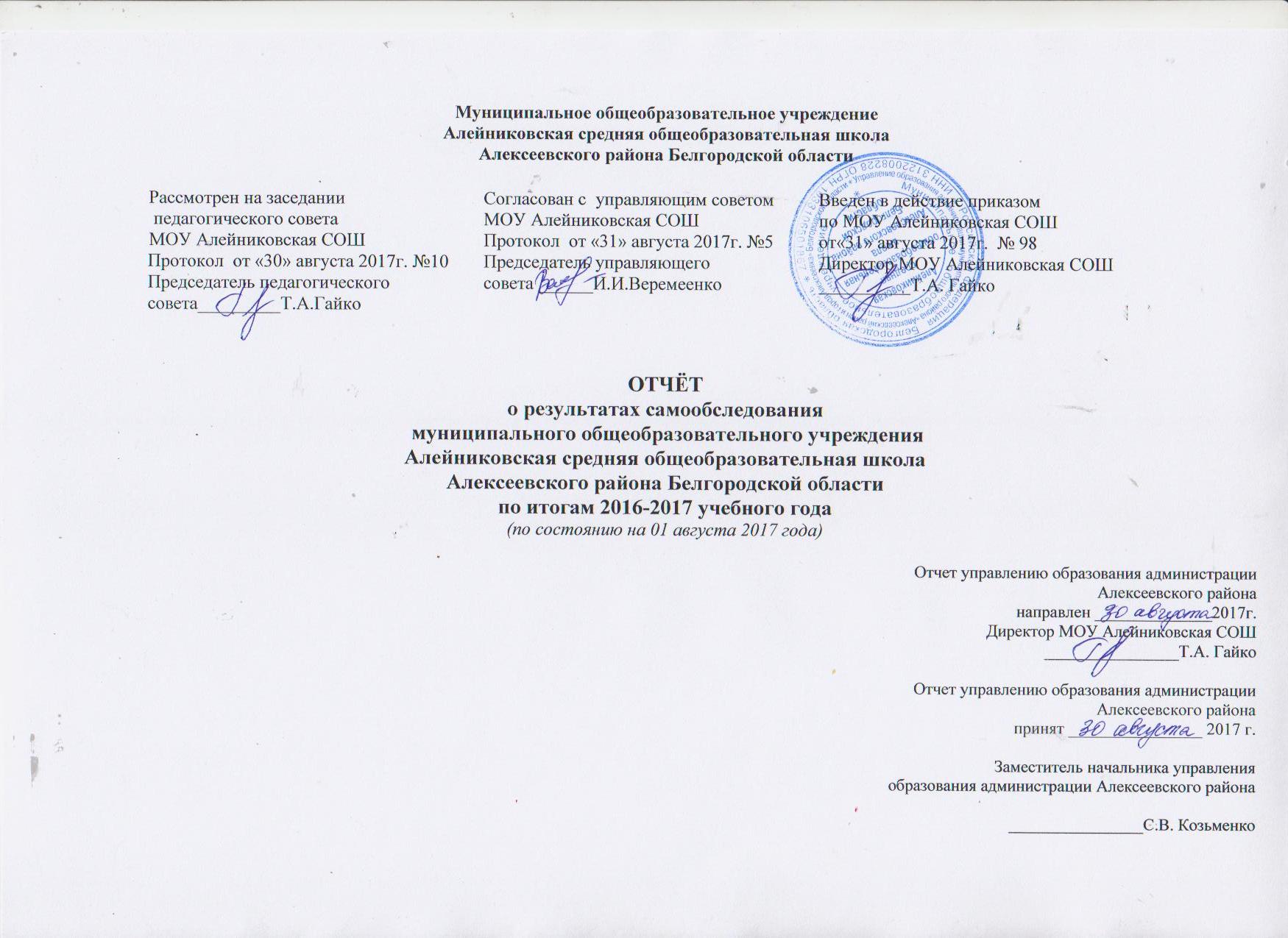 СодержаниеРаздел 1. Оценка организации образовательной деятельности1.1. Краткая историческая справка.1.2. Организационно-правовое обеспечение образовательной деятельности (наименование, адрес, учредитель, лицензия, Устав, программа развития, образовательная программа).1.3. Анализ организации деятельности в соответствии с образовательной программой, учебным планом, календарным учебным графиком, расписанием учебных занятий.1.4. Анализ организации режима работы учреждения в соответствии с Уставом, правилами внутреннего трудового распорядка и распорядка учащихся, учебным расписанием, локальными нормативными актами.1.5. Соответствие образовательной деятельности социальному заказу.1.6. Организация социального партнерства.1.7. Оказание платных образовательных услуг.1.8. Прием и отчисление учащихся.Анализ контингента учащихся.Раздел 2. Оценка системы управления учреждением2.1. Организационная структура управления учреждением.2.2. Реализация принципа единоначалия.2.3. Реализация принципа коллегиальности (общее собрание, управляющий совет, педагогический совет, и т.д.).2.4. Эффективность деятельности органов общественного управления (количество заседаний, рассмотрение вопросов; результат выполнения решений).2.5. Результаты независимой оценки качества образования учреждения на уровне федерации, региона, муниципалитета (рейтингование, конкурсы и т.д.).2.6. Результаты проверок, организуемых органами государственного контроля.Раздел 3.Оценка организации учебного процесса3.1. Организация учебного процесса в соответствии с образовательной программой, учебным планом, календарным учебным графиком, расписанием.3.2. Соответствие расписания нормативным требованиям, СанПиНу.3.3. Продолжительность учебного года, режим работы, каникулы, продолжительность занятий.3.4.  Организация работы с детьми с особыми потребностями (дети с ограниченными возможностями здоровья, дети-сироты, дети-мигранты).3.5. Вовлечение родителей (законных представителей) обучающихся в образовательный процесс.Раздел 4. Оценка содержания и качества подготовки учащихся, востребованности выпускников4.1. Направления образовательной деятельности.4.2. Характеристика образовательных программ.4.3. Результаты освоения учащимися образовательных программ.4.4. Организация и результаты воспитательной работы учреждения.4.5. Результативность участия учащихся учреждения в мероприятиях различного уровня.4.6. Продолжение обучения выпускников.Раздел 5. Оценка качества кадрового обеспеченияРаздел 6. Оценка качества учебно-методического обеспеченияРаздел 7. Оценка качества библиотечно-информационного обеспеченияРаздел 8. Оценка качества материально-технической базы8.1. Наличие материально-технической базы и оснащенности МОУ Алейниковская СОШ.8.2. Наличие и характеристика объектов культурно-социальной, спортивной и образовательной сферы.8.3. Организация медицинского обслуживания и питания обучающихся.8.4. Организация функционирование систем жизнеобеспечения и безопасности.Раздел 9. Оценка функционирования внутренней системы оценки качества образованияРаздел 10. Выводы, проблемы, задачи10.1. Общие выводы по результатам самообследования.10.2. Общие проблемы, выявленные в результате самообследования.10.3. Задачи на 2017-2018 учебный год.Раздел 11. Анализ показателей деятельности учреждения, утвержденных приказом Министерства образования и науки РФ от 10 декабря 2013 г. №1324Раздел 1. Оценка организации образовательной деятельностиКраткая историческая справка	МОУ Алейниковская СОШ находится в Белгородской области на расстоянии 28 километров от районного центра Алексеевка. Ее микрорайоном и одновременно культурно-образовательным пространством развития школьников является одноименный сельский округ, в состав которого входят села Алейниково, Славгородское и хутор Волков. Школа располагается в двух одноэтажных зданиях, рассчитанных на обучение 140 учащихся. В них имеется 13 учебных кабинетов, мастерская, спортзал, библиотека, музей, столовая, кабинеты автодела и ПДД.	Первым директором Алейниковской школы колхозной молодежи был Морозов Иван Васильевич.В 1967г. колхозниками, под председательством Худобина Василия Митрофановича, было построено новое здание школы. С 1983 г. школу возглавил Шинкаренко Николай Сергеевич, а в 1993г. при его непосредственном участии школа приобрела статус средней.Организационно-правовое обеспечение образовательной деятельности		Полное наименование образовательного учреждения в соответствии с уставом  муниципальное общеобразовательное учреждение Алейниковская средняя общеобразовательная школа Алексеевского района Белгородской областиЮридическийадрес школы:309812 Белгородская область Алексеевский район село Алейниково ул. Центральная д. 33e-mail: AleySkola309812@yandex.ruАдрессайта: http://aley.ucoz.ruТелефон: 8(47234)7-14-42Свидетельство о государственной аккредитации: выдано   28 апреля 2015 г. департаментом образования Белгородской области, серия 31А01N0000522,срок действия свидетельства с 28 апреля 2015 года до 28 апреля 2027 г.Лицензия на право ведения образовательной деятельности  31ЛО1 № 0001237, 30 марта 2015 года, Департаментом образования Белгородской областиУчредитель: управление образования администрация муниципального района «Алексеевский район и город Алексеевка» Белгородской области  Устав согласован с комитетом по аграрным вопросам, земельным и имущественным отношениям Алексеевского района, утверждён учредителем  (приказ № 553 от  24 июня 2016 года, )		Программа развития МОУ Алейниковская СОШ разработана на срок до 2018 года и определяет стратегию функционирования и развития школы и действия по её реализации.	Динамика дальнейшего развития  образования МОУ Алейниковская СОШ будет определяться воздействием ряда факторов с учетом целей и задач, поставленных в стратегических  документах федерального, регионального и муниципального уровней.МОУ Алейниковская СОШ реализует следующие основные образовательные программы: основную образовательную программу НОО (ФГОС), основную образовательную программу ООО (ФГОС), основную образовательную программу ООО (ФКГОС), адаптированную общеобразовательную программу для обучающихся с ОВЗ,  дополнительные образовательные программы.СамообследованиеМОУ Алейниковская СОШ проводилось в соответствии с Порядком о проведения самообследования образовательной организации, утвержденного приказом от 14.06.2013 г. № 462 «Об утверждении Порядка проведения самообследования образовательной организации».Целями проведения самообследования являются обеспечение доступности и открытости информации о деятельности организации, а также подготовка отчета о результатах самооследования. Самообследование проводится ежегодно в августе в форме анализа.МОУ Алейниковская СОШ является муниципальным общеобразовательным учреждением, ориентированным на обучение, воспитание и развитие всех и каждого учащегося с учетом их индивидуальных способностей (возрастных, физиологических, интеллектуальных, психологических и др.), образовательных потребностей и возможностей, склонностей с целью формирования личности, обладающей прочными базовыми знаниями, общей культурой, здоровой, социально адаптированной.Принципами образовательной политики являются следующие:демократизация (сотрудничество педагогов и учеников, учащихся друг с другом, педагогов и родителей);гуманизация (личностно-ориентированная педагогика, направленная на удовлетворение образовательных потребностей учащихся, их родителей, на выявление и развитие способностей каждого ученика, и одновременно обеспечивающая базовый стандарт образования);дифференциация (учет учебных, интеллектуальных и психологических особенностей учеников, их профессиональных склонностей);индивидуализация (учет индивидуальных особенностей каждого школьника);оптимизация процесса реального развития детей через интеграцию общего и дополнительного образования.Анализ организации деятельности в соответствии с образовательной программой, учебным планом, календарным учебным графиком, расписанием учебных занятийКалендарный учебный график на 2016-2017 учебный год был рассмотрен на заседании педагогического совета МОУ Алейниковская СОШ, протокол  от 31.08.2016 г. №8, согласован с управляющим советом МОУ Алейниковская СОШ, протокол  от 26.08.2016 г. №3, утверждён директором МОУ Алейниковская СОШ, приказ от 31.08.2016 г. №107.В 2016-2017 учебном году обучение в школе проводилось в одну смену. Режим работы школы – пятидневная учебная неделя. Продолжительность одного урока 45 минут. Обучение в 1 классах осуществляется с соблюдением следующих дополнительных требований:  использование «ступенчатого» режима обучения в I полугодии. В сентябре – октябре – ежедневно по три урока продолжительностью 35 минут каждый; с ноября по декабрь – четыре 35-минутных урока; с января по май – по четыре урока по 40 минут каждый. Во второй половине дня проводились занятия внеурочной деятельности учащихся 1-6 классов, индивидуальные консультации, занятия в рамках неаудиторной занятости, кружки, спортивные секции, а также общешкольные и классные творческие мероприятия.Организация образовательного процесса регламентируется календарным учебным графиком, режимом работы, учебным планом, расписанием занятий.При составлении расписания уроков на 2016-2017 учебный год учитывались гигиенические рекомендации к расписанию уроков.В расписании уроков дляобучающихся уровня начального общего образования основные предметы проводились на 2-3 уроках, однако в виду того, что в начальной школе русский язык и математика являются самыми сложными, их рекомендовано не чередовать друг с другом. А так как русский язык и математика проводятся ежедневно, то вышеназванное условие не всегда выполнимо, поэтому во 2-4 классах эти предметы проводились еще и на 1-3 или 2-4 уроках. 5-м уроком во 2-4 классах проводились физическая культура, технология, музыка, изобразительное искусство.Для обучающихся уровня основного общего образования основные предметы проводились на 2, 3, 4 уроках. Наибольшая нагрузка приходилась на вторник и (или) среду.Расписание уроков учитывает дневную и недельную работоспособность обучающихся.Наименование и количество часов учебных предметов соответствует учебному плану в полном объёме. Соблюдается предельно допустимая аудиторная учебная нагрузка и объем времени, отведенного учебным планом образовательного учреждения для изучения учебных предметов.Проводился комплекс упражнений физкультурных минуток, гимнастика для глаз. Продолжительность перемен соответствовала требованиям. Между началом занятий внеурочной деятельности, объединений дополнительного образования и последним уроком были установлены перерывы не менее 45 мин. Учебный план - документ, который определяет перечень, трудоемкость, последовательность и распределение по периодам обучения учебных предметов, курсов, дисциплин (модулей), практики, иных видов учебной деятельности, формы промежуточной аттестации обучающихся.В  2016-2017 учебном году в 1-4  классах школы продолжалось освоение федерального государственного образовательного стандарта начального общего образования.    Продолжительность учебного года: 1 класс - 33 учебные недели, 2-9,11 классы – 34 учебные недели (2-8 классы - без учета промежуточной аттестации, 9,11 классы - без учёта государственной (итоговой) аттестации).Учебный план соответствует действующему законодательству Российской  Федерации в области образования, обеспечивает введение в действие и реализацию требований федерального государственного образовательного стандарта начального общего образования, определяет общий объем нагрузки и максимальный объем аудиторной нагрузки учащихся, состав и структуру обязательный предметных областей по классам (годам обучения). В первом полугодии  1  класса предмет «Русский язык» был представлен курсом «Обучение грамоте. Письмо», предмет «Литературное чтение» - курсом «Обучение грамоте. Чтение». Систематическое изучение предметов «Русский язык» и  «Литературное чтение» началось со второго полугодия.В 1-4 классах учащиеся занимались по УМК «Школа России». Учебный предмет «Иностранный язык» (английский язык) изучался со 2-го класса. Учебный предмет «Физическая культура» изучался в объеме  3 часов в неделю в связи с необходимостью повышения роли физической культуры в воспитании современных школьников, укрепления  их здоровья и  должен быть использован  на увеличение двигательной активности и развитие физических качеств учащихся, внедрения современных систем физического воспитания. Изучение  учебного предмета «Основы  религиозных культур и светской этики» было направлено на достижение следующих целей: -развитие представлений о значении нравственных норм и ценностей для достойной жизни личности, семьи, общества; -формирование готовности к нравственному самосовершенствованию, духовному саморазвитию; -знакомство с основными нормами светской и религиозной морали, понимание их значения в выстраивании конструктивных отношений в семье и обществе; формирование первоначальных представлений о светской этике, о традиционных религиях, их роли в культуре, истории и современности России; -об исторической роли традиционных религий в становлении российской государственности; осознание ценности человеческой жизни; -воспитание нравственности, основанной на свободе совести и вероисповедания, духовных традициях народов России; становление внутренней установки личности поступать согласно своей совести.В рамках учебного предмета «Основы религиозных культур и светской этики» учащимися  4  класса  изучался один из шести модулей данного предмета (основы мировых религиозных культур) с их согласия и  по выбору родителей (законных представителей),  на основании письменного заявления (1 час в неделю). Преподавание учебного предмета ОРКСЭпредполагало  безотметочную систему. Оценка результатов обучения детей по модулям предусмотрена в основном на завершающем этапе, в форме индивидуальных и коллективных творческих работ учащихся и их обсуждения в классе.Учебный план в 1-4 классах реализовался по пятидневной неделе.Учебный план для 5-9  классов ориентирован на 5-летний нормативный срок освоения государственных образовательных программ основного общего образования и ориентирован на 34 учебные недели  (без учета промежуточной и государственной (итоговой) аттестации).Региональный компонент был представлен предметами «Основы безопасности жизнедеятельности» (в 6-9 классах – 1 час в неделю), «Технология» - в 8 классе  в объеме 1 часа в неделю  и «Православная культура» (в 7-9,11  классах по 1 час в неделю). Часы компонента образовательного учреждения в соответствии с образовательными запросами учащихся и их родителей (законных представителей) распределялись следующим образом:5 класс:- 1  час  в неделю выделен  на реализацию  программы по обществознанию;- 1  час в неделю выделен  на реализацию  курса  «Основы духовно-нравственной культуры  народов России»;- 1  час  в неделю выделен  на реализацию  программы по физической культуре.	6 класс:- 1  час  в неделю выделен  на реализацию  программы по физической культуре.    7 класс:	- 1  час  в неделю выделен  на реализацию  программы по русскому языку;- 1  час в неделю выделен  на реализацию  программы по ОБЖ;8 класс:- 1  час  в неделю выделен  на реализацию  учебного курса «Русская словесность. От слова к словесности».Распределение часов школьного компонента  осуществляется следующим  образом:-  с целью выполнения программы   на изучение МХК  выделен  1 час в неделю.Анализ организации режима работы учреждения в соответствии с Уставом, правилами внутреннего трудового распорядка и распорядка учащихся, учебным расписанием, локальными нормативными актами	Организация образовательного процесса в МОУ Алейниковская СОШ в 2016-2017 учебном году осуществлялась в соответствии с образовательными программами и расписаниями занятий. Режим работы и отдыха для педагогических работников устанавливался в соответствии с правилами внутреннего трудового распорядка.Организация режима работы МОУ Алейниковская СОШ  осуществлялась в соответствии с правилами внутреннего распорядка учащихся.В школе использовалась четвертная организация образовательного процесса, согласно которому учебные четверти и каникулы чередовалисьследующим образом:Продолжительность урока во 2–11-х классах составляла 45 минут.Продолжительность перемен между уроками: 10 – 20 минут.Учебные занятия начинались в 8 часов 30 минут и проводились в одну  смену. Соответствие образовательной деятельности социальному заказуПод социальным заказом на образование понимается вся совокупность образовательных (и сопутствующих) запросов и требований, которые предъявляются или могут быть предъявлены образовательному учреждению любыми социальными субъектами.	В первую очередь, такими субъектами являются родители (законные представители) учащихся, чьи требования к школе в последнее время постоянно растут. МОУ Алейниковская СОШ в 2016-2017 учебном году стремилась работать в тесном контакте с этой группой заказчиков, оказывать влияние на развитие их образовательных потребностей.Социальный заказ школе в большой степени формируют сами учащиеся, которых, помимо результатов образования “на выходе”, волнует характер образовательного процесса, психологический климат, система отношений в школе. В силу возраста и ограниченного жизненного опыта эта категория заказчиков не всегда в состоянии осмысленно предъявить свои требования. За них это зачастую делают родители. В социально ориентированных рыночных отношениях учащиеся одновременно выступают и как главные клиенты школы, поэтому педагогический коллектив нацелен на удовлетворение их потребностей. С этой целью в апреле 2016 года проводилось анкетирование учащихся и их родителей с целью изучения их образовательных запросов. 	Целями изучения образовательных потребностей и запросов учащихся и родителей (законных представителей) МОУ Алейниковская СОШ являются:получение объективной информации о состоянии образовательных потребностей и запросов учащихся и их родителей (законных представителей), тенденциях его изменений и их причинах;обоснованное формирование школьного компонента учебного плана школы и части учебного плана, формируемой участниками образовательных отношений, учебных планов внеурочной деятельности и дополнительного образования;принятие своевременных управленческих решений администрацией школы;повышение уровня информированности потребителей образовательных услуг при принятии решений, связанных с образованием в школе.		Основой и результатом действия механизма изучения образовательных потребностей и запросов учащихся и их родителей (законных представителей) в МОУ Алейниковская СОШ является:определение спектра услуг и возможностей в рамках образовательной системы школы;выявление личностных запросов каждого учащегося и его родителя (законного представителя) в каждом классе на каждой ступени обучения;учет сформированных потребностей и запросов учащихся и их родителей (законных представителей) к содержанию и качеству образования при реализации федерального государственного образовательного стандарта,приведение в соответствие образовательной системы школы личностным запросам посредством преобразования учебных планов, разработки и реализации соответствующих актуальных учебных программ и курсов.реализация стимулирующих мер, способствующих актуализации, формированию и успешному согласованию потребностей в начальном общем и основном общем образовании.Образовательные потребности и запросы учащихся и родителей (законных представителей) удовлетворяются через выбор ими предметов, учебных и элективных курсов, занятий в рамках внеурочной деятельности и объединений в системе дополнительного образования.		Изучение образовательных запросов учащихся и их родителей (законных представителей):дает возможность выстраивать индивидуальный образовательный маршрут ребенка и программу деятельности отдельного педагога или школы в целом;способствует установлению обратной связи со всеми субъектами образовательного процесса;позволяет скорректировать педагогические цели и способы их достижения;помогает повысить удовлетворенность родителей (законных представителей) качеством образования, а также характером взаимодействия со всеми субъектами образовательного процесса;дает возможность школе учитывать семью как ресурс для совместного развития.1 этап, прогностический, - апрель-май:мониторинг личностных ориентиров школьников, выявление образовательных потребностей и запросов учащихся и их родителей (законных представителей) посредством анкетирования, индивидуальных и групповых собеседований с родителями;инвентаризация методических, кадровых, материально-технических ресурсов школы, анализ ее условий и возможностей;формирование на основе анализа образовательных потребностей и запросов учащихся и их родителей (законных представителей) перечня образовательных услуг; разработка школьного учебного плана, учитывающего личностные запросы учащихся и их родителей (законных представителей);разработка образовательных программ, необходимых для удовлетворения образовательных потребностей и запросов учащихся и их родителей (законных представителей); программ, необходимых для проведения занятий по внеурочной деятельности и занятий в системе дополнительного образования школьников;подготовка информационных мероприятий для учащихся и их родителей (законных представителей) с целью ознакомления с возможностями школы.2-й этап, организационный, – июнь – август:информирование обучающихся и их родителей (законных представителей) о возможностях школы, проведение «рекламной кампании»;выбор учащимися содержания образования, построение индивидуальных и групповых траекторий получения образования;обработка и анализ поступившей от обучающихся и их родителей (законных представителей) информации;формирование учебного плана школы, планов внеурочной деятельности и дополнительного образования;разработка индивидуальных образовательных планов для детей-инвалидов и детей с ограниченными возможностями здоровья;выбор формы взаимодействия школы с учреждения дополнительного образования, заключение с ними договоров о предоставлении образовательных услуг, о совместной деятельности по реализации образовательных программ;3-й этап – практический - сентябрь  – декабрь:составление и апробация вариантов расписания учебных занятий, занятий внеурочной деятельности, занятий в системе дополнительного образования обучающихся;введение определенных форм взаимодействия с учреждениями дополнительного образования;уточнение и корректировка форм и методов работы педагогического коллектива;реализация программ изучения предметов, программ учебных и элективных курсов, внеурочных занятий, программ дополнительного образования;осуществление экспертной оценки удовлетворенности учащихся, педагогов и родителей учебно-воспитательным процессом.4-й этап – аналитический – январь:анализ результативности обучения по итогам 1 полугодия;обобщение информации по распространению передового педагогического опыта учителей (пополнение банка методических разработок, проведение мастер-классов, открытых учебных занятий).5-й этап – корректирующий – февраль-март:анализ образовательных потребностей и запросов учащихся и их родителей (законных представителей), корректировка перечня учебных курсов, элективных курсов в рамках предпрофильной подготовки;анализ эффективности использования программ и учебников, реализующих образовательные программы.Организация социального партнерстваВ течение учебного года (2016-2017) школа поддерживала связи с  организациями, помогающими в работе воспитания и развития подрастающего поколения.Оказание платных образовательных услуг	В2016-2017 учебном году  МОУ Алейниковская СОШ платных образовательных услуг не оказывала.1.8.Прием и отчисление учащихсяПрием граждан на обучение по образовательным программам начального общего, основного общего и среднего общего образования осуществлялся с соблюдением конституционных прав граждан Российской Федерации на образование, гарантии общедоступности и бесплатности начального общего, основного общего, среднего общего образования, в соответствии пунктом 8 ч. 3 ст. 28, ч. 2 ст. 30, ст. 55, ст. 67 Федерального закона № 273-ФЗ от 29.12.2012 г. «Об образовании в Российской Федерации», Приказом Министерства образования и науки РФ от 22 января 2014 г. №32 «Об утверждении Порядка приема граждан на обучение по образовательным программам начального общего, основного общего и среднего общего образования», приказом Министерства образования и науки РФ от 30 августа 2013 года № 1015 «Об утверждении порядка организации и осуществления образовательной деятельности по основным общеобразовательным программам - образовательным программам начального общего, основного общего и среднего общего образования», Постановлением Главного государственного санитарного врача РФ от 29 декабря 2010 года №189 «Об утверждении СанПиН 2.4.2.2821-10 «Санитарно-эпидемиологические требования	к условиям обучения в общеобразовательных учреждениях», Законом Белгородской области от 31 октября 2014 года № 314 «Об образовании в Белгородской области», приказом департамента образования Белгородской области «Об утверждении нормативных правовых актов, регулирующих отношения в сфере образования» от 31 декабря 2014 года №3376, письмом Минобрнауки России от 01.04.2013 №ИР-170/17 «О Федеральном законе «Об образовании в Российской Федерации», письмом департамента образования Белгородской области от 20.05.2014г. № 9-06/3296-НМ «О приеме граждан на обучение по образовательным программам начального общего, основного общего и среднего общего образования», Уставом школы, Приказом департамента образования Белгородской области от 31 декабря 2014 года №3376 «Об утверждении нормативных правовых актов, регулирующих отношения в сфере образования». 1.9.Анализ контингента учащихсяВ 2016-2017 учебном году в МОУ Алейниковской СОШ на начало года обучалось 51 учащийся, на конец года – 51 учащийся.	В последние годы наблюдается постепенное снижение численности учащихся.Раздел 2. Оценка системы управления учреждением2.1. Организационная структура управления учреждениемВ основе развития школы лежат три важнейших внутренних процесса:  1) педагогическое самоуправление;  2) детское самоуправление; 3)самоуправление родителей. Достоинства такой структуры: большая эффективность управленческих решений, регулирование отношений совместно выработанными и принятыми нормами, прозрачность структуры управления, всеобщая доступность информации о принятых решениях. В процессе самоуправления педагогов, учащихся и родителей происходит формирование культуры партнерских отношений между людьми разного возраста и социального опыта, что является ценным для развития школы и в целом для становления гражданского общества в нашей стране.Школа переходит к общественно-государственному управлению, имеет децентрализованные организационные структуры управления школой, активно привлекаются к участию в управлении родители, учителя, учащиеся, социальные партнеры.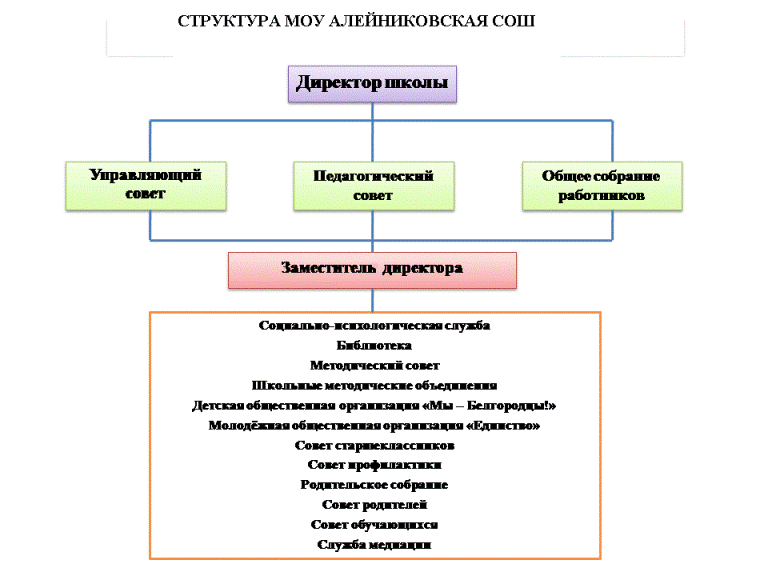 2.2. Реализация принципа единоначалия		Управление МОУ Алейниковская СОШ в 2016-2017 учебном году осуществлялось в соответствии с действующим законодательством и Уставом школы и строилось на принципах единоначалия и коллегиальности.Непосредственное руководство школой осуществляет директор, прошедший соответствующую аттестацию, назначаемый и освобождаемый от должности учредителем.Срок полномочий директора определяется в соответствии со сроком действия его трудового договора (эффективного контракта).Директор МОУ Алейниковская СОШа) представляет Учреждение без доверенности в органах государственной власти, органах местного самоуправления, организациях различных форм собственности;б) заключает договора от имени Учреждения, в том числе трудовые; в) распоряжается имуществом и средствами Учреждения в порядке и в пределах, установленных законодательством Российской Федерации; г) утверждает штатное расписание, графики работы и расписания учебных занятий;д) издает приказы по Учреждению, обязательные для исполнения работниками Учреждения, утверждает должностные инструкции работников, локальные акты Учреждения;е) может налагать вето на решения управляющего совета, педагогического совета, родительского собрания, общего собрания работников, противоречащие действующему законодательству;ж) принимает на работу, увольняет и переводит сотрудников с одной должности на другую в соответствии с трудовым законодательством Российской Федерации;з) открывает лицевой счет (счета) в установленном порядке в соответствии с законодательством Российской Федерации;и) распределяет совместно с профсоюзным комитетом учебную нагрузку педагогическим работникам;к) объявляет дисциплинарные взыскания работникам; л) предоставляет Учредителю и общественности ежегодный отчет о поступлении ирасходовании финансовых и материальных средств, а также отчет о результатах самообследования;м) создает условия и организует дополнительное профессиональное образование работников.Административные обязанности распределены согласно Уставу, штатному расписанию, функциональные обязанности определены согласно квалификационным характеристикам.2.3. Реализация принципа коллегиальности (общее собрание, управляющий совет, педагогический совет, и т.д.)Коллегиальными органами управления МОУ Алейниковская СОШ являются: управляющий совет и педагогический совет, а также в Учреждении 	функционирует родительское собрание, общее собрание работников.	Управляющий совет МОУ Алейниковская СОШ является коллегиальным высшим органомуправления.Решения управляющего совета, принятые в рамках его компетенции, являются обязательными для исполнения всеми участниками образовательного 	процесса. В состав управляющего совета входят представители родителей (законных представителей) обучающихся Учреждения, представители обучающихся 10-	11 классов, представители работников Учреждения, представитель Учредителя, директор Учреждения, а также представители общественности.Состав управляющего совета формируется с использованием процедур выборов, назначения и кооптации в порядке, предусмотренном локальными 	актами о выборах и кооптации членов управляющего совета.	Управляющий совет возглавляет председатель, избираемый из числа его членов открытым голосованием квалифицированным большинством голосов, 	сроком на 5 лет.  Управляющий  совет избирает из своего состава секретаря сроком на 5 лет.Представитель Учредителя, обучающиеся и работники (в том числе директор) Учреждения не могут быть избраны председателем управляющего совета.Компетенция управляющего совета:а) разработка устава Учреждения (изменений и дополнений в устав);б) утверждение программы развития Учреждения;в) согласование школьного компонента федерального  государственного стандарта общего образования;г) определение режима занятий обучающихся; д) принятие решения о введении (отмене) единой в период занятий формы одежды для обучающихся;е) содействие привлечению внебюджетных средств;ж) согласование бюджетной заявки, сметы доходов и расходов средств бюджетного финансирования, сметы доходов и расходов средств, 	полученных Учреждением из внебюджетных источников;з) рассмотрение и разрешение жалоб и заявлений обучающихся, родителей (законных представителей);и) согласование сдачи Учреждением  в аренду закрепленных за ним объектов собственности;к) контроль за соблюдением здоровых и безопасных условий обучения, воспитания и труда в Учреждении;л) заслушивание отчета директора Учреждения по итогам учебного и финансового года (отчет о результатах самообследования и финансово-	хозяйственной деятельности);м) принятие, локальных актов, регламентирующих правовое положение участников образовательного процесса; н)  обеспечение функционирования системы внутреннего мониторинга качества образования в Учреждении; о) участие в разработке и принятие локальных актов, устанавливающих виды, размеры, условия и порядок произведения выплат 	стимулирующего 	характера работников Учреждения и, показатели и критерии оценки качества результатов и условий образовательного 	процесса и результативности 	труда работников.Заседания управляющего совета проводятся не реже одного раза в учебную четверть. Управляющий совет правомочен, если на нем 	присутствует 	более половины его членов.Решения управляющего совета принимаются квалифицированным большинством голосов (2/3) членов, присутствующих на заседании. Результаты рассмотренных на заседании вопросов оформляются в виде решений.В 2016 году прошло 5 заседаний управляющего совета.Педагогический совет Учреждения является постоянно действующим органом управления, созданным в целях организации воспитательно-	образовательного процесса в Учреждении.Членами педагогического совета являются все педагогические работники Учреждения, в том числе совместители.В начале учебного года из числа членов педагогического совета путём открытого голосования простым большинством голосов избираются 	председатель и секретарь педагогического совета сроком на три года.Председатель педагогического совета координирует и организует его работу, определяет повестку дня, контролирует исполнение решений 	педагогического совета.Информационно-техническое и методическое обеспечение деятельности педагогического совета возлагается на секретаря.Компетенция педагогического совета:а) разработка образовательной программы Учреждения; б) обсуждение и принятие решения по любым вопросам, касающимся содержания образования;в) принятие решения о порядке и сроках проведения промежуточной аттестации;г) разрешение вопросов о переводе обучающихся из класса в класс, о переводе обучающихся из класса в класс «условно», об оставлении 	обучающихся на повторный год обучения;д) принятие решения об отчислении обучающихся;е) обсуждение в случае необходимости успеваемости и поведения отдельных обучающихся;ж) утверждение плана работы Учреждения на учебный год;з) решение вопросов о повышения квалификации и переподготовке кадров; и) выявление передового педагогического опыта и его внедрение в образовательный процесс; к) разрешение вопроса о возможности и порядке предоставления платных образовательных услуг;л) заслушивание информации, отчетов директора, педагогических работников Учреждения о создании условий для реализации 	образовательных 	программ;м) утверждение характеристики педагогических работников, представляемых к ведомственным наградам.н) принятие решения о награждении выпускников похвальной грамотой «За особые успехи в изучении отдельных предметов» и 	обучающихся 	переводных классов Учреждения похвальным листом «За отличные успехи в учении»;о) принятие решения о выдаче выпускникам IX классов аттестатов об основном общем  образовании;п) принятие решения о допуске выпускников Учреждения к государственной (итоговой) аттестации;р) принятие положений и иных локальных актов, отнесенных к компетенции педагогического совета.Заседания педагогического совета правомочны, если на них присутствует более половины его членов. Заседания педагогического совета 	проводятся не реже четырех раз в течение учебного года. По инициативе председателя педагогического совета, 1/3 численного состава 	членов 	педагогического совета может быть проведено внеочередное заседание педагогического совета.В ходе заседания педагогического совета его секретарь ведет протокол, в котором указываются лица, присутствующие на заседании,  	повестка дня, 	краткое содержание докладов выступающих, ход обсуждения вопросов, порядок и итоги голосования, принятые решения. 	Протоколы 	педагогического совета подписываются председателем и секретарем и хранятся в делах Учреждения 50 лет.Решение педагогического совета считается принятым, если за него проголосовало не менее  половины присутствующих. При равенстве 	голосов право 	решающего голоса принадлежит председателю педагогического совета.Принятые на заседании педагогического совета решения и отраженные в протоколе имеют юридическую силу только с момента издания 	соответствующего  приказа директора Учреждения. В 2016-2017 учебном году прошло 8 заседаний педагогического совета.Методический совет является структурным подразделением педагогического совета, который осуществляет стратегическое планирование 	методической работы в Учреждении.Родительское собрание Учреждения - орган управления, обеспечивающий участие родителей (законных представителей) в управлении 	Учреждением. Основными задачами родительского собрания являются:    - совместная работа родительской общественности и Учреждения по реализации государственной, районной, городской политики в 	области 	образования;     - рассмотрение и обсуждение основных направлений развития Учреждения;     - обсуждение и утверждение дополнительных услуг в Учреждении;     - координация действий общественности и педагогического коллектива Учреждения по вопросам образования  обучающихся. В состав родительского собрания входят все родители (законные представители) обучающихся Учреждения. Для ведения заседаний родительское собрание из своего состава выбирает председателя и секретаря сроком на 1 учебный год. Родительское собрание Учреждения ведет директор Учреждения совместно с председателем. Родительское собрание работает по плану, составляющему часть годового плана работы Учреждения. Родительское собрание собирается не реже 1 раза в год.Заседания родительского собрания правомочны, если на них присутствует не менее половины всех родителей (законных представителей) 	детей 	Учреждения. Решение родительского собрания принимается открытым голосованием и считается принятым, если за него проголосовало большинством 	присутствующих членов. Заседания родительского собрания оформляются протоколом. В 2016 году прошло 3 заседания родительского собрания.Общее собрание работников Учреждения. В члены общего собрания работников (далее – Собрание) входят все работники Учреждения. Полномочия Собрания Учреждения 	осуществляются 	общим собранием членов. Собрание считается правомочным, если на нем присутствуют не менее 50% членов Собрания.  	Собрание собирается не 	реже 1 раза в год.Собрание Учреждения имеет право: а) обсуждать и принимать «Коллективный договор», «Правила внутреннего трудового распорядка»; в) обсуждать поведение или отдельные поступки членов работников Учреждения и принимать решения о вынесении общественного 	порицания в 	случае виновности. Возглавляет Собрание председатель, избираемый из числа его членов квалифицированным большинством голосов путем открытого 	голосования. 	Председатель Собрания организует и координирует его работу. Срок  полномочий председателя – 3 годаВ целях обеспечения деятельности Собрания (извещение членов о времени и месте проведения собрания, о рассматриваемых вопросах, 	оформление 	принятых решений и т.д.) из числа его членов простым большинством голосов путем открытого голосования избирается  	секретарь. Срок 	полномочий секретаря – 3 года. Решения Собрания принимаются открытым голосованием простым большинством голосов.Заседания Собрания оформляются протоколом, который ведет секретарь, протоколы подписываются председателем и секретарем.В 2016 году прошли 2 собрания.2.4. Эффективность деятельности органов общественного управления (количество заседаний, рассмотрение вопросов; результат выполнения решений)2016-2017 учебном году заседания органов общественного управления проводились согласно плану. Вопросы, выносившиеся на повестку дня, обсуждались коллегиально, выносимые решения исполнялись.2.5. Результаты независимой оценки качества образования учреждения на уровне федерации, региона, муниципалитета (рейтингование, конкурсы)На основании решения коллегии управления образования администрации муниципального района «Алексеевский район и город Алексеевка» от 29 февраля 2016 года  № 01 «О результативности работы общеобразовательных организаций Алексеевского района по достижению показателей успеваемости обучающихся»  и в целях получения объективной информации о состоянии качества знаний обучающихся общеобразовательных организаций района, показавших низкие результаты при проведении мониторинга в декабре 2015 года 23 ноября 2016 г.был проведён мониторинг учебных достижений обучающихся 5, 6, 9 и 11 классов по математике, русскому языку, химии и обществознанию.      Анализ  учебной работы за период  двух учебных годов в среднем определил, что по окончании  средней школы за отличную  учебную деятельность было награждено 2 обучающихся, о чем свидетельствует следующая таблица:                     Необходимо отметить  повышение   результативности  обучения  и  познавательной  активности  обучающихся в школе.В сентябре 2016 года было проведено областное мониторинговое исследование «Оценка готовности учащихся 1-х классов общеобразовательных учреждений области к обучению в школе». Цель проведения диагностики – получение информации об уровне форсированности у первоклассников предпосылок к овладению учебной деятельностью (в том числе об уровне сформированности предпосылок к освоению познавательных и регулятивных универсальных учебных действий, лежащих в основе умения учиться), к обучению грамоте и математике. Диагностическая работа составлена на основе материалов для проведения стартовой диагностики первоклассников Московского центра оценки качества образования, материалов педагогической диагностики (авторы:Журова Л.Е, Евдокимова А.О., Кузнецова М.И., Кочурова Е.Э.)Данные о результатах мониторинга отражены в таблице 1:Таблица 1. Результаты мониторингового исследования в 1 классеАнализ результатов мониторингового исследования показал, что  уровень подготовленности первоклассников к школе достаточен для обучения в первом классе.В соответствии c приказами Минобрнауки России от 27 января 2017 года № 69 «О проведении мониторинга качества образования», департамента образования Белгородской области от 31.03.2017 г.  № 955 «О проведении всероссийских проверочных работ в 4-х, 5-х и 11-х классах общеобразовательных организаций области в апреле-мае 2017 года»,  управление образования администрации Алексеевского района от 11.04.2017 №312 «О проведении всероссийских проверочных работ в 4-х, 5-х и11-хклассах общеобразовательных организаций Алексеевского района в апреле-мае 2017 года»,  в целях реализации подпрограммы «Развитие региональной системы оценки качества образования» государственной программы «Развитие образования Белгородской области на 2014-2020 годы» с 19 апреля по 18 мая 2017 года была проведена ВПР.Таблица 2. Результаты выполнения ВПРТаким образом, результаты проведённых всероссийских проверочных работ свидетельствуют о степени соответствия образовательной деятельности и подготовки обучающихся федеральному государственному образовательному стандарту начального общего образования, федеральному государственному образовательному стандарту основного общего образования, недостаточному уровню подготовки учащихся 11 класса по таким предметам как химия и физика. Анализ ВПР позволил объективно выявить проблемные разделы и темы школьной программы и разработать «дорожную карту» по устранению выявленных проблем.2.6. Результаты проверок, организуемых органами государственного контроляВ 2016-2017 учебном году плановых проверок по государственному контролю в сфере образования Департаментом образования Белгородской области не осуществлялось.Раздел 3. Оценка организации учебного процесса3.1.	Организация учебного процесса в соответствии с образовательной программой, учебным планом, календарным учебным графиком, расписанием.Анализ организации деятельности в соответствии с образовательной программой, учебным планом, календарным учебным графиком, расписанием учебных занятий представлен в разделе 1.3.3.2.	Соответствие расписания нормативным требованиям, СанПиНуОрганизация образовательного процесса в 2016-2017 учебном году регламентировалось календарным учебным графиком, режимом работы, учебным планом, расписанием занятий.При составлении расписания уроков на 2016-2017 учебный год учитывались гигиенические рекомендации к расписанию уроков (Приложение 3 СанПиН 2.4.2.282110).3.3. Продолжительность учебного года, режим работы, каникулы, продолжительность занятийАнализ организации режима работы МОУ Алейниковская СОШ, продолжительность учебного года, каникул, занятий представлены в разделе 1.4.3.4. Организация работы с детьми с особыми потребностями (дети с ограниченными возможностями здоровья, дети-сироты, дети-мигранты и др.)Согласно статье 3 Федерального закона от 29 декабря 2012 года № 273-ФЗ «Об образовании в Российской Федерации» одним из принципов государственной политики и правового регулирования отношений в сфере образования является обеспечение права каждого человека на образование, недопустимость дискриминации в сфере образования. В 2016-2017 учебном году в школе  обучались учащиеся, относящиеся к категориям: дети-инвалиды (1 человек в 1 классе, обучение на дому) и  дети с ограниченными возможностями здоровья (1 человек в 4 классе, VIII вид Iвариант)В	2016-2017 учебном году в МОУ Алейниковская СОШ обучались  дети, прибывшие из Украины и имеющие разрешение на временное проживание (1 человек в 3 классе)3.5.	Вовлечение родителей (законных представителей) обучающихся в образовательный процесс		Содержание сотрудничества школы с родителями включало три основных направления:• педагогическое просвещение родителей (законных представителей) обучающихся;• вовлечение родителей (законных представителей) обучающихся в учеб-но-воспитательный процесс;•  участие семей обучающихся в управлении учебно-воспитательным процессом в школе.		Педагогическое просвещение родителей (законных представителей) обучающихся было организовано с помощью следующих форм работы:•  родительские университеты;•	конференции;•	индивидуальные и тематические консультации;•	родительские собрания;•	тренинги.Вовлечение родителей в учебно-воспитательный процесс происходило с помощью следующих форм деятельности:•	открытые уроки и внеклассные мероприятия;•	помощь в организации и проведении внеклассных дел и укрепление материально-технической базы школы и класса;•	родительское общественное патрулирование.Участие родителей в управлении учебно-воспитательным процессом организовывалось с помощью следующих форм деятельности:•	участие родителей класса в работе управляющего совета школы;•	участие родителей класса в работе родительского комитета и родительского собрания.Раздел 4. Оценка содержания и качества подготовки учащихся,востребованности выпускниковНаправления образовательной деятельностиСоздание условий для адаптации учащихся в индивидуальном образовательном пространстве.Создание условий для сохранения и укрепления здоровья детей и подростков. Формирование культуры здорового образа жизни.Повышение качества образования через введение федеральных государственных образовательных стандартов нового поколения.Создание условий для обеспечения безопасности образовательного процесса.Создание механизмов, обеспечивающих устойчивое развитие системы воспитания и дополнительного образования детей в школе.Создание условий для организации в школе развивающей среды, проявления творческих способностей и возможностей учащихся в самостоятельной и коллективной деятельности. Создание системы выявления, развития и адресной поддержки одарённых детей в различных областях творческой деятельности.Характеристика образовательных программзаконе «Об образовании в Российской Федерации» от 29.12.2012г. №273-ФЗ (ст.2 ч.9) под образовательной программой понимается «комплекс основных характеристик образования (объем, содержание, планируемые результаты), организационно-педагогических условий и вслучаях, предусмотренных настоящим Федеральным законом, форм аттестации, который представлен в виде учебного плана, календарного учебного графика, рабочих программ учебных предметов, курсов, дисциплин (модулей), иных компонентов, а также оценочных и методических материалов».соответствии с этим, основные образовательные программы, реализующиеся в МОУ Алейниковская СОШ являются главным инструментом нормирования и планирования образовательного процесса, определяющим цели и ценности образования в школе, на основании которого реализуется образовательная деятельность и осуществляется развитие общеобразовательного учреждения, определяется его статус. Основные образовательные программы МОУ Алейниковская СОШ характеризуют содержание образования, особенности организации образовательного процесса, учитывают образовательные потребности, возможности и особенности развития учащихся.МОУ Алейниковская СОШ в 2016-2017 учебном году реализовывала следующие основные образовательные программы (далее – ООП):ООП начального общего образования (ФГОС)ООП основного общего  образования (ФГОС)ООП основного общего  образования (ФКГОС). ООП среднего общего  образования.Начальное общее образование обеспечивает развитие учащихся и готовность к продолжению образования на последующих уровнях основного общего образования, а именно воспитание и развитие учащихся, овладение ими чтением, письмом, счетом, основными навыками учебной деятельности, элементами теоретического, творческого мышления, простейшими навыками самоконтроля учебных действий, культурой поведения и речи, основами личной гигиены и здорового образа жизни.Реализация ООП ООО (ФГОС) обеспечивает достижение выпускниками планируемых результатов: знаний, умений, навыков, компетенций и компетентностей, определяемых личностными, семейными, общественными, государственными потребностями и возможностями учащегося среднего школьного возраста, индивидуальными особенностями его развития и состояния здоровья, становление и развитие личности учащегося в ее самобытности, уникальности, неповторимости.ООП ООО (ФКГОС) разработана и реализуется с учетом запросов участников образовательных отношений, что определяет специфику образовательной деятельности учреждения на уровне основного общего образования (в 7-9 классах).ООП СОО разработана и реализуется с учетом запросов участников образовательных отношений, что определяет специфику образовательной деятельности учреждения на уровне среднего общего образования (в 10-11 классах).Основными качественными характеристиками основных образовательных являются преемственность и вариативность содержания, единые обязательные требования к условиям их реализации, что позволяет обеспечить единство образовательного пространства школы.4.3. Результаты освоения учащимися образовательных программДля получения целостного представления об образовательном процессе, нами проанализированы результаты обучения учащихсяза последние 3 года.Сформированность УУД  учащихся 1-4 классов4.4.	Организация и результаты воспитательной работы учрежденияВ	2016-2017 учебном году работа педагогического коллектива МОУ Алейниковская СОШ в рамках воспитательной деятельности была направлена на воспитание свободной, гуманной, духовной, самостоятельной личности, обогащенной научными знаниями, готовой к сознательной творческой деятельности и нравственному поведению.Задачи:усиление роли семьи в воспитании детей и привлечение родителей к организации учебно-воспитательного процесса;создание условий для сохранения и укрепления здоровья учащихся;создание условий для самореализации личности каждого ученика;активизация работы органов классного ученического самоуправления и совершенствовать взаимодействие классных и общешкольных ОУС;повышение эффективности работы по воспитанию гражданственности, патриотизма;формирование у детей нравственной и правовой культуры.Исходя из целей и задач воспитательной работы, были определены приоритетные направления воспитательной деятельности школы:воспитание гражданственности, патриотизма, уважения к правам, свободам и обязанностям человека;воспитание нравственных чувств и этического сознания;воспитание трудолюбия, творческого отношения к учению, труду, жизни;воспитание ценностного отношения к природе, окружающей среде (экологическое воспитание);воспитание ценностного отношения к прекрасному, формирование представлений об эстетических идеалах и ценностях (эстетическое воспитание);воспитание ценностного отношения к здоровью и здоровому образу жизни, формирование культуры здоровья.В	рамках каждого из направлений проводились мероприятия согласно плану воспитательной работы школы, а также мероприятия во исполнение приказов и информационных писем департамента образования Белгородской области и управления образования администрации муниципального района «Алексеевский район и город Алексеевка» Белгородской области.Работа по основным направлениям воспитательной деятельности велась целенаправленно в течение всего учебного года классными руководителями, педагогами дополнительного образования, членами совета по профилактике правонарушений, учителями-предметниками, администрацией школы, родителями, работниками правоохранительных органов, медицинским работником, вожатой и т.д.Наиболее яркими мероприятиями в 2016-2017 учебном году были: День знаний; День учителя; День матери; новогодние праздники; Дни здоровья; митинги у памятника воинам-освободителям; мероприятия в рамках празднования Дня Победы; Масленица; праздник Последнего звонка» и др.В	течение учебного года учащиеся школы активно посещали спортивные объекты, такие как Ледовый дворец «Невский», Водный комплекс «Волна».Каждый месяц проводились Дни здоровья. Школьники принимали активное участие в школьных и районных акциях «Зеленая столица», «Внимание, дети!»,  «Пожарная безопасность», «Мы за безопасный Интернет», «Живи лес», «Алая гвоздика». Следует отметить работу огромную работу коллектива в рамках празднования Дня Великой Победы. В этом году налажена работа волонтерского движения по сбору информации о наших земляках - участниках Великой Отечественной войны. В школе зарождается традиция спортивных массовых мероприятий с родителями; активизируется работа по организации совместной общественно значимой деятельности и досуга родителей и учащихся. В 2016-2017 учебном году все обучающиеся приняли активное участие в сдаче нормативов ГТО.4.5. Результативность участия учащихся учреждения в мероприятиях различного уровняВ течение 2016-2017 учебного года учащихся и педагогический коллектив активно участвовали в муниципальных, региональных, федеральных конкурсах и соревнованиях.4.6. Продолжение обучения выпускниковПредварительная информация о дальнейшем устройстве выпускников 9, 11 классовРаздел 5. Оценка качества кадрового обеспеченияКадровый состав педагогов по состоянию 01.08.2017 года представлен следующим образом:Участие в профессиональных педагогических конкурсахРаздел 6. Оценка качества учебно-методического обеспеченияРаздел 7. Оценка качества библиотечно-информационного обеспечения Библиотека в МОУ Алейниковская СОШ занимает изолированное приспособленное помещение. Обеспеченность учащихся учебниками за отчетный период по предметам составляет 100%. Используемые в образовательной деятельности учебно-методические комплекты соответствуют федеральному перечню учебников, рекомендованных Министерством образования и науки РФ. Приобретены все учебники для учащихся 1-5 классов (100%), необходимые для реализации основной образовательной программы начального и основного общего образования (ФГОС).Проблематичным из-за недостаточного финансирования является пополнение фонда библиотеки методической литературой, соответствующей требованиям нового времени.Имеются периодические издания.Ежемесячно библиотекарь проводит тематические мероприятия, организует раз-личные выставки.В библиотеке отсутствует необходимое для работы мультимедийное оборудование. Поэтому библиотечные мероприятия проводятся в классных кабинетах, где имеется такое оборудование. Также библиотека не укомплектована компьютерной техникой для организации доступа участников образовательного процесса к онлайн словарям, справочным системам и пр.Информационно-образовательная среда школы включает в себя следующие компоненты: организационно-управляющий (ответственный за информатизацию), ресурсно-информационный (внутришкольная локальная сеть, выход в Интернет, библиотека, сайт школы, программные педагогические средства), учебно-методический (внутришкольное обучение, методическая служба и пр.).Взаимодействию всех участников образовательного процесса служит сайт школы, на котором размещается информация для педагогов, обучающихся и родителей (законных представителей). Возможность ведения официального сайта обеспечивается через аппаратное и программное обеспечение кабинета информатики, сеть Интернет, хостинг-сервер. Информация, размещенная на сайте соответствует законодательству Российской Федерации и правилам размещения на официальном сайте информации в информационно - теле-коммуникационной сети "Интернет", в соответствии с Постановление Правительства РФ№582 от 10 июля 2013 г. «Об утверждении правил размещения на официальном сайте образовательной организации в информационно-телекоммуникационной сети "Интернет" и обновления информации об образовательной организации ».Проблемы:-	технические сбои в ИСОУ «Виртуальная школа»;-	некоторое компьютерное оборудование имеет срок службы более 10 лет. Задачи:-	создать условия для обновления компьютерного оборудования школы;-	формировать информационную культуру педагогов, повысить качество образовательной и профессиональной подготовки в области применения современных информационных технологий;-	сотрудничать с разработчиками ИСОУ «Виртуальная школа» по вопросам функционирования электронного журнала;-	автоматизировать документооборот, продолжить создание информационно-коммуникативного обеспечения образовательного пространства;-	совершенствовать открытое информационное пространство школы через информационно-образовательную сеть;-	совершенствовать материально-техническую базу школы, обеспечивающую системное внедрение и активное использование ИКТ;-	участвовать в муниципальных, региональных и федеральных программах по информатизации образования.Раздел 8. Оценка качества материально-технической базы8.1. Наличие материально-технической базы и оснащенностиКомплексное оснащение учебного процесса:8.2. Наличие и характеристика объектов культурно-социальной, спортивной и образовательной сферы:физкультурный зал – имеется, состояние – удовлетворительное;актовый зал – нетмузей – имеется, состояние – удовлетворительное;мастерская – имеется, состояние – удовлетворительное;компьютерный класс – имеется, состояние – удовлетворительноеФизкультурно-спортивная зона благоустроена. Имеется спортивная площадка, включающая футбольное, , баскетбольную площадку, волейбольную площадку,беговую дорожку, площадку для прыжков в длину.8.3. Организация медицинского обслуживания и питания обучающихся.Медицинское обеспечение осуществляется медицинским персоналом АлейниковскогоФАПа.Школа располагает столовой. Процент охвата горячим питанием обучающихся на конец 2016-2017 учебного года составил 100%, в том числе питание детей из многодетных семей.       8.4. Организация функционирование систем жизнеобеспечения и безопасностиШкола имеет центральное отопление, люминесцентное освещение, холодное водоснабжение, канализацию. Помещения школы оснащены пожарной сигнализацией, имеется кнопка экстренного вызова полиции. Организована система видеонаблюдения. В каждом помещении имеются информационные стенды, плакаты.Таким образом, санитарно-гигиенический режим в школе удовлетворительный, своевременно осуществляется влажная уборка помещения, соблюдается режим проветривания, норма освещенности. Таким образом, воздушно-тепловой режим и освещение соответствуют норме. Школа имеет разрешение органов Государственной противопожарной службы и Государственного санитарно-эпидемиологического надзора на проведение учебного процесса в используемых помещениях. Учебно-материальная база позволяет в целом организованно проводить учебно-воспитательную работу с учащимися. Однако возникает необходимость в замене школьной мебели, окон, компьютерного оборудования.Раздел 9. Оценка функционирования внутренней системы оценки качества образованияОрганизационная структура, занимающаяся внутренней оценкой, экспертизой качества образования и интерпретацией полученных результатов, включает в себя администрацию школы, педагогический совет, методический совет школы, методические объединения учителей-предметников, временные структуры (группа обработки диагностических процедур, рабочие группы, педагогический консилиум и др.).Ежегодно в соответствии со статьей 97 ФЗ № 273 «Закон об образовании в РФ», Постановлением Правительства РФ от 05.08.2013г. № 662 «Об осуществлении мониторинга системы образования», в целях получения регулярной достоверной информации о степени соответствия состоянии внутришкольной системы образования требованиям федеральных государственных образовательных стандартов, федерального компонента государственного стандарта общего образования, проведения анализа, оценки, прогнозирования тенденций развития, принятия обоснованных управленческих решений для повышения эффективности образовательной деятельности приказом директора по школе создается рабочая группа по реализации деятельности внутришкольной системы мониторинга качества образования, которая руководствуется в своей деятельности нормативными актами Российской Федерации, Положением о внутришкольной системе мониторинга качества образования, Программой мониторинга качества образования, планом ВШК на учебный год. Рассмотрение результатов работы рабочей группы происходит на заседаниях педагогического совета школы, методического совета школы, а также на совещании при директоре школы, и принимаются соответствующие управленческие решения.Мероприятия по реализации целей и задач внутренней системы оценки качества образования планируются и осуществляются на основе проблемного анализа образовательного процесса школы, определения методологии, технологии и инструментария оценки качества образования.Предметами внутренней системы оценки качества образования являются: Качество образовательных результатов:•	предметные результаты обучения (включая сравнение данных внутренней и внешней диагностики, в т. ч. ОГЭ);•	метапредметные результаты обучения (включая сравнение данных внутренней и внешней диагностики);•	личностные результаты (включая показатели социализации учащихся);•	здоровье учащихся (динамика);•	достижения учащихся в конкурсах, соревнованиях, олимпиадах;•	удовлетворенность родителей качеством образовательных результатов. Качество реализации образовательной деятельности:•	основные образовательные программы (соответствие требованиям федеральных государственных образовательных стандартов общего образования (далее - ФГОС) и контингенту учащихся);•	дополнительные образовательные программы (соответствие запросам родителей (законных представителей));•	реализация учебных планов и рабочих программ (соответствие требованиям ФГОС и ФКГОС);•	качество уроков и индивидуальной работы с учащимися;•	качество внеурочной деятельности (включая классное руководство);•	удовлетворенность учеников и родителей уроками и условиями в школе. Качество условий, обеспечивающих образовательную деятельность:•	материально-техническое обеспечение;•	информационно-развивающая среда (включая средства ИКТ и учеб-но-методическое обеспечение);•	санитарно-гигиенические и эстетические условия;•	медицинское сопровождение и общественное питание;•	психологический климат в школе;•	использование социальной сферы микрорайона и города;•	кадровое обеспечение (включая повышение квалификации, инновационную и	научно-методическую деятельность педагогов);•	общественно-государственное управление (Управляющий совет школы, педагогический совет, родительский комитет школы, ученическое самоуправление) и стимулирование качества образования;•	документооборот и нормативно-правовое обеспечение (включая программу развития школы).Внутренняя система оценки качества образования реализуется посредством существующих процедур и экспертной оценки качества образования.Периодичность проведения оценки качества образования, субъекты оценочной деятельности устанавливаются в плане внутренней системы оценки качества образования.Гласность и открытость результатов оценки качества образования осуществляется путем предоставления информации:•	основным потребителям результатов внутренней системы оценки качества образования;•	размещение аналитических материалов, результатов оценки качества образования на официальном сайте школы.Таким образом, существующая система внутренней оценки качества образования позволяет объективно отследить результаты, которые отражают реальное состояние качества образовательных результатов, качества реализации образовательной деятельности, качества условий, обеспечивающих образовательную деятельность. Результаты отслеживаются систематически, учитываются при анализе работы образовательного учреждения и постановке задач на следующий учебный год и на перспективу.Раздел 10. Выводы, проблемы, задачи10.1. Общие выводы по результатам самообследования1. Педагогический коллектив школы организует образовательную и воспитательную деятельность в соответствии с ФЗ № 273 «Об образовании в РФ», лицензией, Уставом, Программой развития, образовательными программами, создает эмоционально привлекательную образовательную среду для максимального всестороннего раскрытия возможностей каждой личности и развития субъектной позиции обучающихся посредством организации системы взаимодействия с социальными партнерами;2.Режим работы школы в течение 2015-2016 учебного года выдерживался. Занятия велись строго в соответствии с учебным планом, календарным учебным графиком, расписанием. 3. Структура управления соответствует функциональным задачам образовательного учреждения и Уставу. Школа обеспечивает общедоступность (бесплатное образование).4.Отмечается стабильность в показателях качества знаний, что говорит о целенаправленной работе педагогического коллектива в этом направлении; 5.Положительные результаты промежуточной аттестации обучающихся на всех уровнях обучения, результаты муниципальных тестирований и всероссийских проверочных работ являются показателем своевременного и эффективного контроля организации образовательной деятельности.6.Результаты итоговой аттестации по предметам являются показателем правильно организованной подготовительной работы, четкого выполнения планов подготовки к	ОГЭ, своевременного и эффективного контроля. Все выпускники 2016 года получили аттестаты об основном общем образовании и среднем общем образовании.7.Процесс организации работы по формированию духовно-нравственных качеств личности по итогам прошедшего учебного года можно считать удовлетворительным.8.Структура и организация методической работы в школе создает условия для повышения квалификационного уровня, профессиональной компетентности учителей школы, обогащает педагогический опыт, побуждает педагогов к самообразованию и профессиональному совершенствованию, что позитивно сказывается на результатах качества образования и обученности школьников и психологическом климате в педагогическом коллективе.9.Педагогический коллектив школы стабилен. Уровень квалификации, образования, мотивации к профессиональному совершенствованию соответствует необходимым требованиям.10.В школе созданы условия для качественного учебно-методического обеспечения. Педагогические работники распространяют АПО, участвуя в семинарах, конференциях и других методических мероприятиях различных уровней.11.Информационно-образовательная среда образовательного учреждения обеспечивает информационно-методическую поддержку образовательной деятельности и ее ресурсного обеспечения.12.В рамках функционирования единого информационного пространства в школе осуществляется:- ведение электронного журнала; - регулярное обновление школьного сайта;- постоянное предоставление образовательных услуг в электронном виде (запись в школу, ответы на обращения и др.);- ведение баз данных в ИСОУ «Виртуальная школа»;-регулярное пополнение электронного портфолио в ИСОУ «Виртуальная школа».-ежегодное совершенствование материально-технической базы школы.13.Состояние материально-технической базы школы позволяет предоставлять образовательные услуги и реализовать основные образовательные программы школы в полном объеме.14.Условия, обеспечивающие безопасность образовательной среды, соответствуют требованиям нормативных документов.15.Мероприятия по развитию материально-технической базы направлены на обеспечение безопасности жизнедеятельности школы, обеспечение соблюдения санитар-но-гигиенических норм, требований СанПин, улучшение технического обеспечения образовательной деятельности, обеспечение нормального температурного режима в школе, обеспечение работы систем водоснабжения, освещения, канализации, содержание здания в надлежащем состоянии.16.В школе ведется активная системная целенаправленная деятельность по сохранению и укреплению здоровья учащихся, формированию навыков здорового и безопасного образа жизни.17.Существующая система внутренней оценки качества образования позволяет объективно отследить показатели, которые отражают реальное состояние качества образовательных результатов, качества реализации образовательной деятельности, качества условий, обеспечивающих образовательную деятельность. Результаты отслеживаются систематически, учитываются при анализе работы образовательного учреждения и постановке задач на следующий учебный год и на перспективу.10.2. Общие проблемы, выявленные в результате самообследования1.	Затруднения в достижении качественных результатов освоения основных образовательных программ:-	прослеживается тенденция снижения качества обученности старшеклассников, что негативным образом сказывается на результатах ГИА у выпускников 11 классов;-	наличие школьников, демонстрирующих низкие образовательные результаты на всех уровнях образования при низкой мотивации учения.2.	Недостаточная профессиональная готовность педагогов к деятельности в условиях реализации закона «Об образования в РФ», требований федерального государственного образовательного стандарта и профессионального стандарта «Педагог»:- педагоги испытывают затруднения в реализации системно-деятельностного подхода к обучению в условиях реализации ФГОС ООО, формировании универсальных учебных действий и новой системы оценки знаний;- педагогические работники в большинстве своем не готовы к работе в условиях инклюзивного образования;- низкая мотивация педагогов к участию в конкурах профессионального мастерства различных уровней, обобщению актуального педагогического опыта;- требуют корректировки показатели эффективности педагогической деятельности педагогических работников,- недостаточное овладение организацией системы оценки и самооценки, контроля и самоконтроля учебной деятельности учащихся на уроке;- недостаточный уровень информационной компетентности учителей школы.3.Необходимость совершенствования системы непрерывного воспитательного воздействия на школьников на основе интеграция общего и дополнительного образования и внеурочной деятельности, реализации комплекса мер, обеспечивающих социализацию обучающихся.4.Укрепление здоровьеразвивающей среды образовательного учреждения, формированием культуры здорового и безопасного образа жизни.- в последние годы происходит увеличение количества детей, нуждающихся в систематическом и комплексном сопровождении, помощи и поддержке специалистов, соответственно, растет запрос родителей на предоставление услуги психолого-педагогического сопровождения ребенка непосредственно в учебно-воспитательной деятельности, следовательно, образовательное учреждение испытывает острую потребность в наличии таких специалистов;5.Недостаточная компетентность учителей в создании условий психолого-педагогической поддержки детей с высокими потенциальными возможностями в различных областях интеллектуальной и творческой деятельности с использованием новых форм и	построения индивидуальных траекторий.6.Необходимость постоянного совершенствования и обновления материально-технической базы и информационно-образовательного пространства образовательного учреждения:- требует укрепления и развития материальная база образовательного учреждения в соответствии с требованиями ФГОС;- имеет место недостаточное соответствие инфраструктуры образовательного учреждения принципу доступности образовательной услуги для различных категорий детей, в том числе с ограниченными возможностям здоровья;- необходимо обновление компьютерного парка школы, совершенствование локальной сети;- постоянно требуется обновление печатных и цифровых информационно образовательных ресурсов по всем предметам учебного плана в связи с введением ФГОС.10.3. Задачи на 2017-2018 учебный год1.Способствовать установлению равного доступа к полноценному образованию разным категориям обучающихся в соответствии с их способностями, индивидуальными склонностями и потребностями.2.Способствовать формированию эмоционально привлекательной образовательной среды, способствующей сохранению и укреплению здоровья участников образовательной деятельности, для максимального всестороннего раскрытия возможностей каждой личности и развития субъектной позиции обучающегося (осознание себя субъектом собственной жизнедеятельности):- обеспечить системный подход к обеспечению условий для развития детей с ограниченными возможностями здоровья и оказание помощи детям этой категории в освоении основной образовательной программы,- в плане ВШК на 2017-2018 учебный год запланировать контроль преподавания обществознания, химии с целью выявления причин снижения результатов обученности,- поставить на контроль подготовку к ГИА по предметам «Математика», «Русский язык»,«Физика», «Химия», «Биология», «Обществознание», «История», «География»  в 9,11  классах с целью исключения причин недостаточной подготовки учащихся.-	классным руководителям провести разъяснительную работу по процедуре проведения промежуточной аттестации и ее особенностях с учащимися и их родителями (законными представителями) на родительских собраниях и классных часах,-	активизировать разъяснительную работу классных руководителей 9,11 классов с учащимися и их родителями (законными представителями) по осознанному целенаправленному выбору предметов на ГИА с учетом индивидуальных особенностей (интеллектуальных, познавательных, психологических) и склонностей на родительских собраниях и классных часах;-	оказывать методическую помощь учителям по подготовке учащихся к ГИА, путем организации обмена актуальным педагогическим опытом в рамках МО, изучения методических рекомендаций ФИПИ по результатам ГИА.3. Укреплять здоровьеразвивающую среду образовательного учреждения, формировать культуру здорового и безопасного образа жизни.4. Способствовать повышению воспитательного потенциала образовательной деятельности путем интеграции общего образования, внеурочной деятельности и дополни-тельного образования, реализации комплекса мер, обеспечивающих социализацию обучающихся:-	рационализировать структуры деятельности органов самоуправления и детской организации с целью создания условий, наиболее благоприятствующих развитию деятельности органов ученического самоуправления и детской организации,5.Обеспечить реализацию системы раннего выявления, сопровождения, адресной помощи и поддержки одарённых детей и детей с ограниченными возможностями здоровья в	различных областях интеллектуальной и творческой деятельности:6.Активизировать работу по обеспечению положительной динамики результативности участия школьников в муниципальном этапе олимпиад.7.Совершенствовать механизм включения семьи в управление образовательной деятельностью, в определение индивидуальной образовательной траектории обучающихся, в	содействие их самоопределению и самореализации.8.Способствовать совершенствованию процессуальных характеристик труда педагогов, работающих с одаренными детьми.9.Обеспечить развитие кадрового потенциала школы в контексте требований федерального государственного образовательного стандарта (ФГОС) и профессионального стандарта «Педагог», привлекать к работе молодых специалистов.10.Совершенствовать материально-техническую базу школы, способствовать формированию и развитию единого информационно-образовательного пространства школы, ее интеграцию в муниципальную систему образования, в информационное образовательное пространство Белгородской области и Российской Федерации.Раздел 11.Анализ показателей деятельности учреждения,утвержденных приказомМинистерства образования и науки РФ от 10 декабря 2013 г. №1324Учебные полугодия      четвертиУчебные полугодия      четвертиНачалоОкончаниеПродолжительность1 полугодие1 четверть01 сентября2016 г.01 ноября 2016 г.9 недель1 полугодие2 четверть10 ноября 2016 г.28 декабря2016 г.7 недель2 полугодие3 четверть11 января 2017 г.24 марта 2017 г.10 недель2 полугодие4 четверть03 апреля 2017 г.25 мая 2017г.8 недельВсего34 неделиКаникулыКаникулыНачалоОкончаниеПродолжительностьОсенниеОсенние02 ноября 2016 г.9 ноября 2016 г.8 днейЗимниеЗимние29декабря 2016 г.10 января 2017 г.13 днейВесенниеВесенние25марта 2017 г.02апреля 2017 г.9 днейЛетние каникулы для 2 – 8, 10 классовЛетние каникулы для 2 – 8, 10 классов01 июня 2017 г.31 августа 2017 г.92 дняВсего30 днейДополнительные каникулы для 1классаДополнительные каникулы для 1класса13февраля2017 г.19 февраля 2017 г7 дней№п/пСоциальный партнерФормы взаимодействияПДНРейды, беседы, совет профилактики. Лекции. Оказание помощи учащимся «группы риска»,  работа с семьями социального риска.ГИБДДВстречи, беседы, методическая помощь, собрания, инструктажи, конкурсы, соревнования.ОВДВстречи, беседы, методическая помощь, собрания, инструктажи.Управление по делам ГО и ЧСЛекции, беседы, практические занятия, методические рекомендации.Администрация Алейниковского сельского поселенияКонсультации, методическая помощьОбразовательные учреждения города и районаОбмен опытом, соревнования.Алейниковская модельная библиотекаБиблиотечные уроки, беседы, лекции, викториныДК с.АлейниковоУчастие в конкурсно – массовых мероприятиях: встречи, выставки,конкурсыДЮСШУчастие в спортивных соревнованияхСпортивный парк «Алексеевский»Организация мероприятий по пропаганде здорового образа жизниУчебные заведения города и Белгородской областиПрофориентационная работа с учащимися, родителями, информирование. Дни открытых дверей.Покровский храм с. ГарбузовоУчастие в православных службах, организация совместных мероприятий (встреч, бесед, лекций, классных часов)ФАП с. Алейникововстречи беседы с медработниками лекторииСЮН, СЮТКонкурсыСовет ветерановКлассные часы с приглашением ветеранов войныи труда, волонтерская деятельностьКраеведческий музейЭкскурсии, посещение выставок, музейные урокиПоказательПоказательКоличество%Всего классов-комплектовВсего классов-комплектов8100Всего обучающиесяВсего обучающиеся51100в том числе:в том числе:- начальное общее образование- начальное общее образование2141- основное общее образование- основное общее образование2243- среднее общее образование- среднее общее образование816Всего классов:Всего классов:1090- реализующих общеобразовательные программы дополнительной (углубленной) подготовки - реализующих общеобразовательные программы дополнительной (углубленной) подготовки 00-  специальные (коррекционные) образовательные программам (указать вид) -  специальные (коррекционные) образовательные программам (указать вид) 1 (VIII вид Iвариант)2Обучающиеся, получающие образование по формам очное5098Обучающиеся, получающие образование по формам очно-заочное (вечернее)00Обучающиеся, получающие образование по формам заочное00Воспитанники детских домов, интернатовВоспитанники детских домов, интернатов00Дети-инвалидыДети-инвалиды12ДолжностьФ.И.О. Образование, специальность по дипломуКвалификационная категорияДолжностьФ.И.О. Образование, специальность по дипломуКвалификационная категорияДиректор Гайко Татьяна Анатольевнавысшее, Бел ГУ, география и биологияперваяЗаместитель директора Гайко Галина Ивановнавысшее, Борисоглебский государственный пединститут, учитель начальных классовперваяНаименованиеКоличество учащихсяКоличество учащихсяНаименование2015-2016 учебный  год2016-2017 учебный  годПохвальные листы33Аттестаты об основном общемобразовании с отличием01Аттестаты о среднем общемобразовании с отличием20Количество неуспевающих обучающихся--Успеваемость 100%100%Качество 43,747Всего первоклассниковВсего обследованоВсего первоклассников, посещавших ДОУНизкий уровень готовностиСредний уровень готовностиВысокий уровень готовности54305050КлассПредметуспеваемостьуспеваемостькачество знанийкачество знанийсредний баллсредний баллКлассПредметпо районупо школепо районупо школепо районупо школе4русский язык99,910069,910028,1354математика99,610080,110012,3124окружающий мир99,610073,510020,6265русский язык96,510061,15032,9295математика98100655012,6125история 9910073,8509,595биология9810079,910016,114,511биология2220,211география14,714,211физика18,312,211история1616,211химия23,519,9ПоказательПоказательФактический показательРезультаты (динамика) внутришкольного мониторинга качества образования:- начальной школы (за 3 года);- основной школы (за 3 года);- средней школы (за 3 года).Качество  знаний по начальной школе (за 3 года)Качество  знаний по основной школе (за 3 года)Качество  знаний по средней  школе (за 3 года)Средний балл ГИА: - по алгебре и математике в 9 классах  в 2015/2016/2017 годах (*динамика по сравнению с максимально возможным);- по русскому языку в 9 классах в  2015/2016/2017 годах (*динамика по сравнению с максимально возможным).9 классматематикарусский языкСредний балл ЕГЭ: -  по математике в 11 классах в 2015/2016/2017 годах (*динамика по сравнению с максимально возможным);- по русскому языку в 11 классах в 2015/2016/2017 годах (*динамика по сравнению с максимально возможным).11 классматематика11 класс русский языкКоличество выпускников 9 классов, выбравших для сдачи экзаменов по выбору предметы, изучаемые на углубленном уровне (за 3 уч.года).- доля (* %) выпускников 9 классов, выбравших для сдачи экзаменов по выбору предметы, изучаемые на углубленном уровне, от общего количества выпускников, изучаемых данные предметы на углубленном уровне.Предметов в 9 классе, изучаемых на углубленном уровне нет.Результаты ГИА обучающихся 9-х классов (новая форма) по предметам, изучаемым на углубленном уровнев 2015/2016/2017годах (*динамика)Предметов в 9 классе, изучаемых на углубленном уровне нет.Количество выпускников 11 классов, выбравших для сдачи экзаменов по выбору предметы, изучаемые на углубленном и профильном уровнях (за 3 последних года).Доля (%) выпускников 11 классов, выбравших для сдачи экзаменов по выбору предметы, изучаемые на углубленном и профильном уровнях, от общего количества выпускников, изучаемых данные предметы на углубленном и профильном уровняхПредметов, изучаемых на углубленном и профильном уровнях нетРезультаты ЕГЭ обучающихся 11-х классов по профильным предметам  в 2015/2016/2017 годах (*динамика)Нет профиляРезультаты областных и (или) муниципальных мониторингов качества подготовки обучающихся 4-х классов - по русскому языку в 2015/2016/2017 годах (*динамика);- по математике в 2015/2016/2017 годах (*динамика).русский язык математикаРезультаты государственной (итоговой) аттестации выпускников ОУ за 2016-2017 учебный год (выше/ниже/равны среднему областному значению)- ГИА  в 9 классе- ЕГЭ  в 11 классеМатематика ГИАРусский язык ГИАОбществознание ГИАГеография ГИАРусский язык ЕГЭМатематика ЕГЭ(базовая)Математика ЕГЭ(профильная)физикабиологиягеографиялитератураобществознаниеисторияПобедители предметных олимпиад и предметных конкурсов за 3 последних года:- количество победителей на федеральном уровне;- количество победителей на региональном уровне;- количество победителей на муниципальном уровне.1 класс"Ниже базового""Ниже базового""Базовый""Базовый""Выше базового""Выше базового"Уровеньвсего%всего%всего%всего%всего%всего%Личностные218655327Метапредметные- познавательные УУД218764218- регулятивные УУД327764192  классУровень"Ниже базового""Ниже базового""Базовый""Базовый""Выше базового""Выше базового"2  классУровеньвсего%всего%всего%всего%всего%всего%Личностные0360240Метапредметные- познавательные УУД0360240- регулятивные УУД03602403 классУровень"Ниже базового""Ниже базового""Базовый""Базовый""Выше базового""Выше базового"3 классУровеньвсего%всего%всего%всего%всего%всего%Личностные1100Метапредметные- познавательные УУД1100- регулятивные УУД11004 классУровень"Ниже базового""Ниже базового""Базовый""Базовый""Выше базового""Выше базового"4 классУровеньвсего%всего%всего%всего%всего%всего%Личностные1100Метапредметные- познавательные УУД1100- регулятивные УУД1100ПоказательПоказательФактический показательКадровое обеспечение деятельности учреждения, обеспечивающей духовно-нравственное развитие, воспитаниеобучающихся(*количество и % укомплектованности): начальное общее образованиеосновное общее образованиесреднее общее образование-наличие  специалистов, осуществляющих реализации воспитательной деятельности:- учителя; - педагоги дополнительного образования;-  учителя; - педагоги дополнительного образования; -  классные руководители-заместитель директора -  учителя; - педагоги дополнительного образования; -  классные руководители;-заместитель директора;-социальный педагог;Укомплектованность  квалифицированными кадрами  100 %Наличие материально-технических, информационно-методических условий (*количество и % оснащенности):- помещений;- оборудования и инвентаря;- методической литературы;- ИКТ для организации воспитательной деятельности, в т.ч. для дистанционного взаимодействия ОУ с социальными партнерами.Материально-техническое и информационно-методическое оснащение воспитательного процесса составляет   100 %  Полнота реализации программ (*%): 1-3 ступени2-3 ступени-духовно-нравственного развития и воспитания обучающихся;- воспитания и социализации обучающихся.100 % полнота реализации в анализе работы отражена  в полном объемеНаличие ученического самоуправления (детских и юношеских общественных организаций), эффективность их работы подтверждена документами.Наличие ученического самоуправления (детских и юношеских общественных организаций), эффективность их работы подтверждена документами.Органы ученического самоуправления созданы, эффективность их работы  подтверждена документами в полном объемеНаличие мониторинга воспитательного процесса.Наличие мониторинга воспитательного процесса.Мониторинг воспитательного процесса в основном соответствует результатам воспитательной работы,  зафиксированным в документах Реализация внеурочной деятельности:1 ступень2-3 ступени- наличие в образовательной программе (учебном плане) ОУ организационной модели внеурочной деятельности, разработанной в соответствии с требованиями ФГОС и условиями образовательного процесса:- модель дополнительного образования;- модель школы полного дня;- оптимизационная модель;- инновационно-образовательная модель;-внеурочная деятельность организуется по направлениям развития личности:- духовно-нравственное;- физкультурно-спортивное и оздоровительное;- социальное,-общеинтеллектуальное, общекультурное в следующих формах:- кружки;- художественные студии, спортивные клубы и секции;- юношеские организации;- научно-практические конференции;-  школьные научные общества;- олимпиады;- поисковые и научные исследования;- общественно полезные практики;- военно-патриотические объединения - и т. д.Модель внеурочной деятельности разработана в полном соответствии с требованиями  ФГОС и условиями образовательного пространстваРеализуются   направления внеурочной деятельности:Учебно-познавательная, интеллектуальная;Формирование здорового образа жизни;Гражданско-патриотическая и правовая;Художественно-эстетическая;Духовно-нравственная;Формирование образа выпускника.Организация внеурочной деятельности предусматривает разнообразные формы: Кружки, спортивные секции, классные часы, беседы, олимпиады, научно-исследовательские работыКадровое обеспечение внеурочной деятельности 1-3 ступени (*количество и % укомплектованности): Наличие  в учреждении:-  ставок или привлечение на ином  законном основании специалистов  для реализации внеурочной деятельности;- договоров с учреждениями дополнительного образования детей, учреждениями науки,  культуры, спорта, досуга.Не имеетсяМатериально-техническое  и информационно-техническое обеспечение внеурочной деятельности 1-3 ступени  в соответствии с ФГТ (*% оснащенности):-наличие помещений;-наличие оборудования в учебных помещениях;- наличие инвентаря.Наличие ИКТ для:- проведения мониторинга профессионально-общественного мнения среди педагогов, обучающихся, родительской общественности;- создания и ведения различных баз данных;- дистанционного взаимодействия  ОУ с учреждениями науки, культуры, спорта, досуга; другими социальными партнерами;- обеспечения процесса планирования, контроля реализации внеурочной деятельности. Обеспечено на 100%имеетсяОхват обучающихся внеурочными занятиями (*% от общего количества):- 1 ступень;- 2 и 3 ступени (в сравнении со средним областным показателем - 78,4 %).100 %Равен среднему областному показателю% выполнения реализуемых образовательных программ, проектов внеурочной деятельности. 1-3 ступени.% выполнения реализуемых образовательных программ, проектов внеурочной деятельности. 1-3 ступени.100 %Наличие необходимых условий для организации работы  с одаренными детьми.Наличие необходимых условий для организации работы  с одаренными детьми.Условия для организации работы с одаренными детьми созданы.Результаты  работы с обучающимися, воспитанниками с ограниченными возможностями здоровья. 1-2 ступени- организация работы и условий для освоения обучающимися, воспитанниками с ограниченными возможностями здоровья основной образовательной программы и их интеграции в образовательном учреждении, включая оказание им индивидуально ориентированной психолого-медико-педагогической помощи, а также необходимой технической помощи с учетом особенностей их психофизического развития и индивидуальных возможностей.В 4 классе обучается ученик  с ограниченными возможностями здоровья. С ним организована работа для усвоения адаптированной основной образовательной программыVIIIвида (I вариант)Результаты работы учреждения по физкультурно-оздоровительной работе с  обучающимися:1-3 ступени                      1 ступень- проведение в соответствии с планом  Дней здоровья;- физкультурно-оздоровительных мероприятий в режиме учебного дня (утренней гигиенической гимнастики,  физкультурных минуток на уроках, прогулок на свежем воздухе.- динамических перемен; - спортивных часов в ГПД.Разработаны комплексы упражнений для проведения физкультурно-оздоровительных форм  работы.Проводятся Дни здоровья в соответствии с планом, физкультурно-оздоровительные мероприятия в режиме учебного дня, динамические паузыв 1 классеРазработаны комплексы упражнений для проведения физкультурно-оздоровительных форм работы.Организация занятий в специальных медицинских группах (наличие приказов об организации данной работы, использование рекомендованных программ, разработка комплексов корригирующей гимнастики и т.д.) 1-3 ступениОрганизация занятий в специальных медицинских группах (наличие приказов об организации данной работы, использование рекомендованных программ, разработка комплексов корригирующей гимнастики и т.д.) 1-3 ступени Детей, нуждающихся в организации занятий в специальной медицинской группе  нет.Динамика показателей здоровья обучающихся 1-3 ступени (% обучающихся, отнесенных по состоянию здоровья к основной физкультурной группе).Динамика показателей здоровья обучающихся 1-3 ступени (% обучающихся, отнесенных по состоянию здоровья к основной физкультурной группе).Указать результаты мониторинга состояния здоровья обучающихся (за 3 года)Результаты  мониторинга физического развития обучающихся.Результаты  мониторинга физического развития обучающихся.% обучающихся, имеющих высокий и средний уровни физического развития (за 3 года)Динамика преступлений, правонарушений и пропусков учебных занятий без уважительных причин за 3 учебных годаДинамика преступлений, правонарушений и пропусков учебных занятий без уважительных причин за 3 учебных годаДинамикаНаличие/отсутствие мониторинга профессионально-общественного мнения среди педагогов ОУ, социальных партнеров,  родительской общественностиНаличие/отсутствие мониторинга профессионально-общественного мнения среди педагогов ОУ, социальных партнеров,  родительской общественностиимеетсяРабота с родителями 1-3 ступени- система работы ОУ  с родителями  основана на принципах совместной педагогической  деятельности семьи и ОУ учреждения;-документально подтверждена  эффективность проводимой работы  по повышению педагогической культуры родителей;-используются разнообразные форм работы с родителями.Работа с родителями  (в том числе индивидуальная)  направлена на совместную педагогическую деятельности семьи и школы, проводится  в соответствии с планом, отражается в протоколах родительских собраний, родительских комитетов, педагогического совета.Используются разнообразные  формы работы с родителями.№Ф. И. О.классНазвание конкурсаМестоОрганизаторРуководитель 1Забара Вера2Муниципальный этап Всероссийского фотоконкурса «Юность России»2Управление образования администрации муниципального района «Алексеевский район и город Алексеевка»Гайко Г. И.2Кулеш Анастасия2Районный конкурс на лучшую «Георгиевскую Ленточку»Активное участиеАдминистрация муниципального района «Алексеевский район и город Алексеевка»Белоус Л. И.3Андрющенко Полина3Муниципальный этап Пасхального конкурса-фестиваля детского творчества «Радость Души Моей»Фотоконкурс «Радость Духовная3Управление образования администрации муниципального района «Алексеевский район и город Алексеевка» Белгородской областиЧернявская В.И.4Лысакова Дарья5Муниципальный этап Всероссийского фотоконкурса «Юность России»3Управление образования администрации муниципального района «Алексеевский район и город Алексеевка»Иваниенко О. А. .5Козыренко Станислав6Муниципальный этап Всероссийского фотоконкурса «Юность России»1Управление образования администрации муниципального района «Алексеевский район и город Алексеевка»Линник  Ю. А.6ДурсуноваГузаль6Муниципальный этап Всероссийского фотоконкурса «Юность России»3Управление образования администрации муниципального района «Алексеевский район и город Алексеевка»Линник  Ю. А.7Дорошенко Лилия7Международный конкурс детского творчества  «Красота Божьего Мира»3Управление образования администрации муниципального района «Алексеевский район и город Алексеевка» Белгородской областиБелоус Людмила Ивановна8Бабич Полина7Международный конкурс детского творчества  «Красота Божьего Мира» в номинации «Мир духовный и мир земной»3Управление образования администрации муниципального района «Алексеевский район и город Алексеевка» Белгородской областиБелоус Людмила Ивановна9Андрющенко Дмитрий7Муниципальный этап Всероссийской олимпиады школьников по биологиипризёрУправление образования администрации муниципального района «Алексеевский район и город Алексеевка» Белгородской областиИваниенко Ольга Александровна10Забара Надежда7Муниципальная выставка-конкурс детского творчества «Родной природы красота» в номинаии «Живопись и графика»3Управление образования администрации муниципального района «Алексеевский район и город Алексеевка» Белгородской областиБелоус Людмила Ивановна11Андрющенко Дмитрий7Муниципальный этап Всероссийского фотоконкурса «Юность России»2Управление образования администрации муниципального района «Алексеевский район и город Алексеевка»Андрющенко И. М.12Дорошенко Лилия7Конкурс на лучшее  пасхальное яйцо, посвящённого празднованию Великой Пасхи.3Управление образования администрации муниципального района «Алексеевский район и город Алексеевка» Белгородской областиБелоус Людмила Ивановна13БехунадзеСевиля7Муниципальный этап открытой выставки «Творчество без границ» в разделе «Мастерим Бумажный мир»3Управление образования администрации муниципального района «Алексеевский район и город Алексеевка» Белгородской областиБелоус Людмила Ивановна14Дорошенко Лилия7Конкурс-фестиваль детского творчества «Радость Души моей» Конкурс изобразительного и декоративно-прикладного искусства в номинации «ДПИ»3Управление образования администрации муниципального района «Алексеевский район и город Алексеевка» Белгородской областиБелоус Людмила Ивановна15Козыренко Елизавета9Муниципальная выставка-конкурс «Цветы как признание…» в номинации «Цветочная экспрессия»2Управление образования администрации муниципального района «Алексеевский район и город Алексеевка» Белгородской областиКозыренко Елена Викторовна16Ивахно Людмила9Соревнования по шахматам среди команд общеобразовательных организаций в зачёт 59 районной спартакиаде школьников2Управление образования администрации муниципального района «Алексеевский район и город Алексеевка» Белгородской областиАндрющенко С.Г.17Козыренко Елизавета9Муниципальный этап областного конкурса рисунков на тему «Мы – будущие избиратели»3Управление образования администрации муниципального района «Алексеевский район и город Алексеевка» Белгородской областиЛинник Юлия Анатольевна18Козыренко Елизавета9Международный конкурс детского творчества  «Красота Божьего Мира» в номинации «Мир духовный и мир земной»1Управление образования администрации муниципального района «Алексеевский район и город Алексеевка» Белгородской областиБелоус Людмила Ивановна19Козыренко Елизавета.9Областной конкурс рисунков (плакатов) на тему «МЫ – будущие избиратели»3Избирательная комиссия Алексеевского районаЛинник Юлия Анатольевна20Козыренко Елизавета9Первенство Алексеевского района по дартс среди учащихся Общеобразовательных организаций Алексеевского района (возрастом 14-15 лет)2Управление физкультуры и спорта Администрации Алексеевского районаАндрющенко С.Г.21Ивахно Людмила9Муниципальный этап Всероссийского фотоконкурса «Юность России»2Управление образования администрации муниципального района «Алексеевский район и город Алексеевка»Козыренко Е. В.22Ивахно Людмила9Конкурс-фестиваль детского творчества «Радость Души моей» Конкурс изобразительного и декоративно-прикладного творчества «Пасхальные мотивы» в номинации «Живопись»1Управление образования администрации муниципального района «Алексеевский район и город Алексеевка» Белгородской областиБелоус Людмила Ивановна23Козыренко Елизавета9Конкурс-фестиваль детского творчества «Радость Души моей» Конкурс изобразительного и декоративно-прикладного творчества «Пасхальные мотивы» в номинации «Декоративно-прикладное творчество»2Управление образования администрации муниципального района «Алексеевский район и город Алексеевка» Белгородской областиБелоус Людмила Ивановна24Козыренко Елизавета910 Всероссийский детский фестиваль-конкурс «Святые Заступники Руси» в номинации «Изобразительное Искусство»2Управление образования администрации муниципального района «Алексеевский район и город Алексеевка» Белгородской областиБелоус Людмила Ивановна25Козыренко Елизавета9Региональный этап Всероссийский детский творческий конкурс «Святые заступники Руси», в номинации «Изобразительное искусство».1Департамент  образования Белгородской областиБелоус Людмила Ивановна26Козыренко Елизавета9Областной Конкурс творческих работ юных корреспондентов пресс-центров детских общественных организаций «Свой голос» в номинации «Надо жить честно!»2Департамент  образования Белгородской областиКозыренко Елена Викторовна27Гайко Дмитрий11Финальные соревнования по лапте среди сборных команд районов в зачёт 59 областной спартакиады школьников.3 местоУправление физической культуры и спорта Белгородской областью.Андрющенко Сергей Григорьевич28Изюмка Надежда11Всероссийский конкурс детского патриотического рисунка «Я рисую мир!», посвящённый государственному празднику страны – Дню России.1 местоМосква.ежегодный Всероссийский конкурс детского патриотического рисунка «Я рисую мир!»Белоус Людмила Ивановна29Мирошник Матвей11Финальные соревнования по лапте среди сборных команд районов в зачёт 59 областной спартакиады школьников.3 местоУправление физической культуры и спорта Белгородской областью.Андрющенко Сергей Григорьевич30Изюмка Надежда11Муниципальный этап областного конкурса рисунков на тему «Мы – будущие избиратели»3 местоУправление образования администрации муниципального района «Алексеевский район и город Алексеевка» Белгородской областиБелоус Людмила Ивановна31Гайко Дмитрий11Турнир по волейболу, посвящённый памяти воина-афганца В. Валуйских1 местоУправление образования администрации муниципального района «Алексеевский район и город Алексеевка» Белгородской областиС. АфанасьевкаАндрющенко Сергей Григорьевич32Гайко Дмитрий11Первенство МБУ ДО «ДЮСШ» по волейболу среди юношей 1999-2001 г. р.1 местоУправление образования администрации муниципального района «Алексеевский район и город Алексеевка» Белгородской областиС. АфанасьевкаАндрющенко Сергей Григорьевич33Жданов Роман11Первенство МБУ ДО «ДЮСШ» по волейболу среди юношей 1999-2001 г. р.1 местоУправление образования администрации муниципального района «Алексеевский район и город Алексеевка» Белгородской областиС. АфанасьевкаАндрющенко Сергей Григорьевич34Мирошник Матвей11Первенство МБУ ДО «ДЮСШ» по волейболу среди юношей 1999-2001 г. р.1 местоУправление образования администрации муниципального района «Алексеевский район и город Алексеевка» Белгородской областиС. АфанасьевкаАндрющенко Сергей Григорьевич35Гайко Елена11Муниципальный этап Всероссийского фотоконкурса «Юность России»1Управление образования администрации муниципального района «Алексеевский район и город Алексеевка»Линник Ю. А.36Изюмка Надежда11Районный конкурс «Край родной – Белгородчина» в номинации: Художественное творчество «Моя Малая Родина»Активное участиеАдминистрация муниципального района «Алексеевский район и город Алексеевка»Белоус Л. И.37Коллектив МОУ Алейниковская СОШМуниципальная выставка-конкурс «Цветы как признание»1 местоУправление образования администрации муниципального района «Алексеевский район и город Алексеевка» Белгородской областиГайко Татьяна Анатольевна38Команда МОУ Алейниковская СОШСоревнования по шахматам среди команд общеобразовательных организаций в зачёт 59 районной спартакиаде школьников2 местоУправление образования администрации муниципального района «Алексеевский район и город Алексеевка» Белгородской областиАндрющенко С.Г.39Команда МОУ Алейниковская СОШПервенство Алексеевского района по дартс среди учащихся Общеобразовательных организаций Алексеевского района (возрастом 14-15 лет)2Управление физкультуры и спорта Администрации Алексеевского районаАндрющенко С.Г.40Коллектив Учащихся 6-8 классовМуниципальный Этап Всероссийского Детского экологического форума !Зелёная планета 2017! В номинации «Природа. Культура. Экология»3Управление физкультуры и спорта Администрации Алексеевского районаИваниенко О. А.41Команда МОУ Алейниковская СОШМуниципальный этап Всероссийского фотоконкурса «Юность России»3Управление образования администрации муниципального района «Алексеевский район и город Алексеевка»Линник  Ю. А.НаименованиеОбучающиеся 9 классаОбучающиеся 9 классаОбучающиеся11 классаОбщее количество выпускниковОбщее количество выпускников38Из них поступили:- зачислены в 10 класс3- в вечернюю (сменную школу)- в вечернюю (сменную школу)0- в учреждения СПО04-ВУЗы03- на различные курсы0- поступили на работу и не продолжают обучение- поступили на работу и не продолжают обучение- поступили на работу и не продолжают обучение0- не работают и не учатся0- в ряды РВС (армия)01- оставлены на повторный курс обучения- оставлены на повторный курс обучения0другоеПоказательПоказательКол-во%Укомплектованность штата педагогических работников (%)Укомплектованность штата педагогических работников (%)13100Всего педагогических  работников:Из них:Всего педагогических  работников:Из них:13100- на начальном общем образовании- на начальном общем образовании215- на основном общем образовании- на основном общем образовании11- на среднем общем образовании- на среднем общем образовании-  из них внешних совместителей  -  из них внешних совместителей  18Вакансии (указать должности)    Учитель иностранного языка, математики, химии, информатики и ИКТ Вакансии (указать должности)    Учитель иностранного языка, математики, химии, информатики и ИКТ 3Образовательный ценз педагогических работников- с высшим образованием1292Образовательный ценз педагогических работников- с незак. высшим образованием18Образовательный ценз педагогических работников- со средним специальным образованием00Образовательный ценз педагогических работников- с общим средним образованием00Соответствие уровня квалификации педагогических и иных работников требованиям квалификационной характеристики по соответствующей должности    (по каждому предмету учебного плана)1292Педагогические  работники, имеющие ученую степень- кандидата наук00Педагогические  работники, имеющие ученую степень- доктора наук00Педагогические работники,  освоившие программы дополнительного профессионального образования не реже одного раза в пять лет Педагогические работники,  освоившие программы дополнительного профессионального образования не реже одного раза в пять лет Педагогически работники, имеющие  квалификационную категорию- всего970Педагогически работники, имеющие  квалификационную категорию- высшую00Педагогически работники, имеющие  квалификационную категорию- первую970Педагогически работники, имеющие  квалификационную категорию- вторую00Состав педагогического коллектива- учитель970Состав педагогического коллектива- социальный педагог00Состав педагогического коллектива- учитель-логопед00Состав педагогического коллектива- педагог-психолог00Состав педагогического коллектива- педагог дополнительного образования00Состав педагогического коллектива- педагог-организатор00Состав педагогического коллектива- старший вожатый00Состав педагогического коллектива- воспитатель группы продленного дня00Состав педагогического коллектива- др. должности (директор, заместитель директора по УВР, заместитель директора по ВР)18Состав педагогического коллектива по стажу работы1-5 лет18Состав педагогического коллектива по стажу работы5-10 лет00Состав педагогического коллектива по стажу работы10-20 лет323Состав педагогического коллектива по стажу работысвыше 20 лет969Педагогические работники, имеющие  звание Заслуженный учительПедагогические работники, имеющие  звание Заслуженный учитель00Педагогические работники, имеющие государственные и ведомственные награды, почетные званияПедагогические работники, имеющие государственные и ведомственные награды, почетные звания431ДатаФИОЗанимаемая должностьНаименование конкурсаУровень мероприятияРезультат2016-2017ИваниенкоОльга АлександровнаУчитель биологииКонкурс разработок по внеурочной деятельности «Поговорим о фастфудах»муниципальный2 местоПоказательПоказательФактический показательЛокальные акты, регламентирующие методическую деятельность.   Локальные акты, регламентирующие методическую деятельность.   Локальные акты разработаны, целесообразны, регламентируют  методическую  работу в полном объеме, прошли процедуру рассмотрения, согласования и  утверждения, соответствуют УставуНаличие диагностики по выявлению потребностей педагогических кадров, профессиональных возможностей, готовности к инновационной, научно-исследовательской деятельности.Наличие диагностики по выявлению потребностей педагогических кадров, профессиональных возможностей, готовности к инновационной, научно-исследовательской деятельности.ИмеетсяПлан методической работы школы.- наличие плана методической работы;   ИмеетсяПлан методической работы школы.- план методической работы составлен на основе анализа деятельности учреждения за истекший период;План методической работы составлен на основе анализа деятельности учреждения за истекший периодПлан методической работы школы.- план методической работы обеспечивает непрерывность профессионального развития педагогических работников, реализует компетенцию образовательного учреждения по использованию и совершенствованию методик образовательного процесса и образовательных технологий.План методической работы обеспечивает непрерывность профессионального развития педагогических работниковПлан методической работы школы.- наличие в плане методической работы образовательного учреждения  раздела, обеспечивающего сопровождение введения ФГОС;В плане методической работы  имеется раздел, обеспечивающий сопровождение введения ФГОСПлан методической работы школы.- наличие материально-технического и информационного обеспечения введения ФГОС;Имеется материально-техническое и информационное обеспечение введения  ФГОС;План методической работы школы.- спланировано овладение учебно-методическими и информационно-методическими ресурсами, необходимыми для успешного решения задач ФГОС; Спланировано овладение учебно-методическими и информационно-методическими ресурсами, необходимыми для успешного решения задач ФГОСПлан методической работы школы.- спланировано освоение новой системы требований к оценке достижений обучающихся (личностным, метапредметным, предметным);Спланировано освоение новой системы требований к оценке достижений обучающихся (личностным, метапредметным, предметным).План методической работы школы.- определены формы организации образовательного процесса,  чередование урочной и внеурочной деятельности в рамках реализации основной образовательной программы начального общего образования; Определены формы организации образовательного процесса,  чередование урочной и внеурочной деятельности в рамках реализации основной образовательной программы начального общего образованияПлан методической работы школы.- разработана программа «Системный анализ урока» (переход от реализации  информационного подхода   к деятельностно-компетентностному  подходу).Программа не разработанаМетодические объединения учителей    - наличие в ОУ предметных методических объединений,  удовлетворяющих  запросы учителей по совершенствованию научно-методической подготовки для успешного решения задач ФГОС;Функционирует МО  учителей начальных классов, МО учителей естественно-математического цикла, МО учителей гуманитарного циклаМетодические объединения учителей    - обеспечение системы непрерывного образования педагогических кадров;Методическая работа   МО  является составной частью единой системы непрерывного образования педагогических кадровМетодические объединения учителей    - обеспечение индивидуального повышения научно-теоретической и методической подготовки, профессионального мастерства педагогических работников.Через реализацию работы методических объединений прослеживается  индивидуальная деятельность учителей по повышению своей научно-теоретической и методической подготовки, профессионального мастерства.Опытно-экспериментальная деятельность образовательного учреждения- направление, тема опытно-экспериментальной  деятельности;отсутствуетОпытно-экспериментальная деятельность образовательного учреждения- наличие целевой программа опытно-экспериментальной деятельности;отсутствуетОпытно-экспериментальная деятельность образовательного учреждения- наличие оптимальной ресурсной (методической, кадровой, мотивационной и т.д.) обеспеченности  опытно-экспериментальной деятельности;отсутствуетОпытно-экспериментальная деятельность образовательного учреждения- наличие эффекта развития школы в результате реализации целевой программы опытно-экспериментальной деятельности.  отсутствуетСамообразование педагогических работников общеобразовательного учреждения- наличие диагностики педагогических затруднений, с учётом итогов аттестации,  психолого-педагогической подготовки,  профессиональной готовности к реализации ФГОС, целей и задач основной образовательной программы общего образования школы.имеетсяСамообразование педагогических работников общеобразовательного учреждения- формы самообразования.Курсовая подготовка, дистанционные курсы, конкурсы педагогического мастерства, сетевые педагогические сообщества, МО ( в рамках сетевого взаимодействия)Наименование объектаКол-во местПлощадь, м2Количество единиц ценного оборудованияСтоловая40506Актовый зал---Библиотека-20-Спортивный зал80288-Мастерская по обработке металла и древесины10508Учебные классы10030016Кабинет физики1225-Кабинет биологии1225-Кабинет информатики10258Кабинет технологии10255Кабинет православной культуры12251Музей-20-Кабинет профессиональной подготовки10352ПоказательПоказательФактический показательНаличие/отсутствие акта готовности образовательного учреждения к текущему учебному году и (или) заключений Госпожнадзора и РоспотребнадзораНаличие/отсутствие акта готовности образовательного учреждения к текущему учебному году и (или) заключений Госпожнадзора и РоспотребнадзораимеетсяМатериально-техническое оснащение образовательного процесса обеспечивает возможность:- ведения официального сайта учреждениядаМатериально-техническое оснащение образовательного процесса обеспечивает возможность:- доступа в школьной библиотекедаМатериально-техническое оснащение образовательного процесса обеспечивает возможность:- к информационным ресурсам ИнтернентадаМатериально-техническое оснащение образовательного процесса обеспечивает возможность:- коллекциям медиа-ресурсов на электронных носителях;даМатериально-техническое оснащение образовательного процесса обеспечивает возможность:- создания и использования информации;даМатериально-техническое оснащение образовательного процесса обеспечивает возможность:- получения информации различными способамидаМатериально-техническое оснащение образовательного процесса обеспечивает возможность:- реализации индивидуальных образовательных  планов обучающихся;даМатериально-техническое оснащение образовательного процесса обеспечивает возможность:- включения обучающихся в проектную и учебно-исследовательскую деятельностьдаМатериально-техническое оснащение образовательного процесса обеспечивает возможность:- проведения экспериментов, наблюдений (включая наблюдение микрообъектов);нетМатериально-техническое оснащение образовательного процесса обеспечивает возможность:- планирования учебного процесса, фиксирования его реализации в целом и отдельных этапов;даМатериально-техническое оснащение образовательного процесса обеспечивает возможность:- размещения своих материалов и работ в информационной среде образовательного учреждения и других в соответствие с ФГОСдаНаличие учебно-лабораторного оборудования для выполнения в полном объеме практической части реализуемых образовательных программНаличие учебно-лабораторного оборудования для выполнения в полном объеме практической части реализуемых образовательных программда№ п/п Показатели Единица измерения 1. Образовательная деятельность 1.1 Общая численность учащихся 51 человек 1.2 Численность учащихся по образовательной программе начального общего образования 21 человек 1.3 Численность учащихся по образовательной программе основного общего образования 22 человек 1.4 Численность учащихся по образовательной программе среднего общего образования 8 человек1.5 Численность/удельный вес численности учащихся, успевающих на «4» и «5» по результатам промежуточной аттестации, в общей численности учащихся 23 человека/ 40,35%1.6 Средний балл государственной итоговой аттестации выпускников 9 класса по русскому языку 37,7балла 1.7 Средний балл государственной итоговой аттестации выпускников 9 класса по математике 23,3балла1.8 Средний балл единого государственного экзамена выпускников 11 класса по русскому языку 601.9 Средний балл единого государственного экзамена выпускников 11 класса по математике 30,31.10 Численность/удельный вес численности выпускников 9 класса, получивших неудовлетворительные результаты на государственной итоговой аттестации по русскому языку, в общей численности выпускников 9 класса 0 человек/0% 1.11 Численность/удельный вес численности выпускников 9 класса, получивших неудовлетворительные результаты на государственной итоговой аттестации по математике, в общей численности выпускников 9 класса 0человек/0%1.12 Численность/удельный вес численности выпускников 11 класса, получивших результаты ниже установленного минимального количества баллов единого государственного экзамена по русскому языку, в общей численности выпускников 11 класса 0 человек/0%1.13 Численность/удельный вес численности выпускников 11 класса, получивших результаты ниже установленного минимального количества баллов единого государственного экзамена по математике, в общей численности выпускников 11 класса 0 человек/0%1.14 Численность/удельный вес численности выпускников 9 класса, не получивших аттестаты об основном общем образовании, в общей численности выпускников 9 класса 0человек/0% 1.15 Численность/удельный вес численности выпускников 11 класса, не получивших аттестаты о среднем общем образовании, в общей численности выпускников 11 класса 0человек/0%1.16 Численность/удельный вес численности выпускников 9 класса, получивших аттестаты об основном общем образовании с отличием, в общей численности выпускников 9 класса 0человек/0%1.17 Численность/удельный вес численности выпускников 11 класса, получивших аттестаты о среднем общем образовании с отличием, в общей численности выпускников 11 класса 8человек/100%1.18 Численность/удельный вес численности учащихся, принявших участие в различных олимпиадах, смотрах, конкурсах, в общей численности учащихся 46 человек/87,71% 1.19 Численность/удельный вес численности учащихся-победителей и призеров олимпиад, смотров, конкурсов, в общей численности учащихся, в том числе: 0человек/0%1.19.1 Регионального уровня 0человек/0% 1.19.2 Федерального уровня 1 человек/5%) 1.19.3 Международного уровня 0человек/0% 1.20 Численность/удельный вес численности учащихся, получающих образование с углубленным изучением отдельных учебных предметов, в общей численности учащихся 0человек/0%1.21 Численность/удельный вес численности учащихся, получающих образование в рамках профильного обучения, в общей численности учащихся 0человек/0%1.22 Численность/удельный вес численности обучающихся с применением дистанционных образовательных технологий, электронного обучения, в общей численности учащихся 0человек/0%1.23 Численность/удельный вес численности учащихся в рамках сетевой формы реализации образовательных программ, в общей численности учащихся 0человек/0%1.24 Общая численность педагогических работников, в том числе: 13человек 1.25 Численность/удельный вес численности педагогических работников, имеющих высшее образование, в общей численности педагогических работников 11человек/ 85,71% 1.26 Численность/удельный вес численности педагогических работников, имеющих высшее образование педагогической направленности (профиля), в общей численности педагогических работников 10человек/ 83%1.27 Численность/удельный вес численности педагогических работников, имеющих среднее профессиональное образование, в общей численности педагогических работников 1человек/4,29% 1.28 Численность/удельный вес численности педагогических работников, имеющих среднее профессиональное образование педагогической направленности (профиля), в общей численности педагогических работников 2человека/8,5%1.29 Численность/удельный вес численности педагогических работников, которым по результатам аттестации присвоена квалификационная категория в общей численности педагогических работников, в том числе: 9человек/64, 28%% 1.29.1 Высшая 0человек/0%1.29.2 Первая 7человек/88,88% 1.30 Численность/удельный вес численности педагогических работников в общей численности педагогических работников, педагогический стаж работы которых составляет: 1.30.1 До 5 лет 3человека/21,43% 1.30.2 Свыше 30 лет 1человек/7,14% 1.31 Численность/удельный вес численности педагогических работников в общей численности педагогических работников в возрасте до 30 лет 2человека/ 14,29% 1.32 Численность/удельный вес численности педагогических работников в общей численности педагогических работников в возрасте от 55 лет 1человек/7,14% 1.33 Численность/удельный вес численности педагогических и административно-хозяйственных работников, прошедших за последние 5 лет повышение квалификации/профессиональную переподготовку по профилю педагогической деятельности или иной осуществляемой в образовательной организации деятельности, в общей численности педагогических и административно-хозяйственных работников 12человек/85,71% 1.34 Численность/удельный вес численности педагогических и административно-хозяйственных работников, прошедших повышение квалификации по применению в образовательном процессе федеральных государственных образовательных стандартов в общей численности педагогических и административно-хозяйственных работников 12человек/85,71%2. Инфраструктура 2.1 Количество компьютеров в расчете на одного учащегося  0,21 единиц 2.2 Количество экземпляров учебной и учебно-методической литературы из общего количества единиц хранения библиотечного фонда, состоящих на учете, в расчете на одного учащегося 24,9единиц 2.3 Наличие в образовательной организации системы электронного документооборота нет 2.4 Наличие читального зала библиотеки, в том числе: нет 2.4.1 С обеспечением возможности работы на стационарных компьютерах или использования переносных компьютеров нет 2.4.2 С медиатекойнет 2.4.3 Оснащенного средствами сканирования и распознавания текстов нет 2.4.4 С выходом в Интернет с компьютеров, расположенных в помещении библиотеки нет 2.4.5 С контролируемой распечаткой бумажных материалов нет 2.5 Численность/удельный вес численности учащихся, которым обеспечена возможность пользоваться широкополосным Интернетом (не менее 2 Мб/с), в общей численности учащихся 58человек/100% 2.6 Общая площадь помещений, в которых осуществляется образовательная деятельность, в расчете на одного учащегося 32,52кв.м